OŠ     Vjekoslava KalebaTisno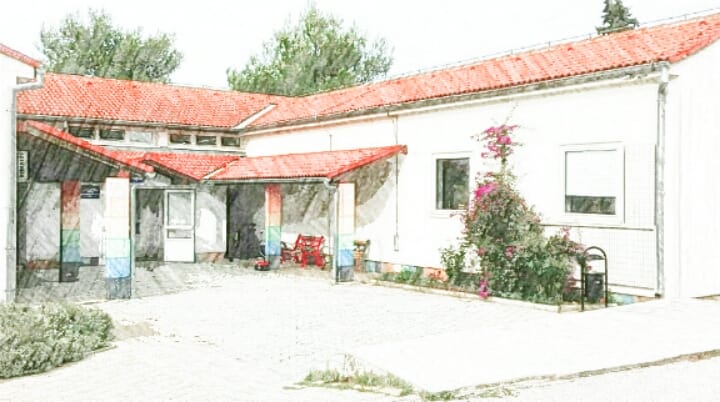 2020./2021.Školski kurikulum2020./2021.Ministarstvo znanosti i obrazovanja objavilo je dokument Modeli i preporuke za rad u uvjetima povezanima s bolesti COVID-19 u pedagoškoj/školskoj godini 2020./2021. u kojemu su predlaženi modeli i preporuke za odgojno-obrazovni rad i izvođenje nastave u dječjim vrtićima i školama. Kako je školski kurikulum razvojni dokument  otvoren za promjene, sve aktivnosti, projekti i programi realizirati će se u skladu s preporukama Ministarstva i nadležnih epidemiologa.KurikulumKurikulum podrazumijeva opsežno planiranje, ustrojstvo i provjeravanje procesa rada i djelovanja s obzirom na odgovarajuće detaljne ciljeve, sadržajne elemente, ustrojstvo te kontrolu postignuća prema globalno postavljenim ciljevima i prema pretpostavkama za odvijanje procesa.Nacionalni okvirni kurikulumTemeljni dokument koji na nacionalnoj razini donosi vrijednosti, opće ciljeve i načela odgoja i obrazovanja, koncepciju učenja i poučavanja, određuje odgojno-obrazovna postignuća na određenim stupnjevima učenikova razvoja, odnosno postignuća za određene odgojno-obrazovne cikluse i odgojno obrazovna područja, utvrđuje načine i kriterije vrednovanja i ocjenjivanja.Riječ je o razvojnom dokumentu otvorenom za promjene i poboljšanja ovisno o potrebama i razvojnim težnjama na području odgoja i obrazovanja, a promjene će se temeljiti na rezultatima istraživanja i rezultatima vrednovanja.Nacionalni okvirni kurikulum temelj je za izradu svih ostalih kurikulumskih dokumenata, pa tako i za izradu školskog kurikuluma.Školskim kurikulumom utvrđuje se:Aktivnost, program i/ili projektNositelj aktivnosti, programa i/ili projektaCiljevi aktivnosti, programa i/ili projektaNačin realizacija aktivnosti, programa i/ili projektaVremenik aktivnosti, programa i/ili projektaNamjena aktivnosti, programa i/ili projektaTroškovnik aktivnosti, programa i/ili projektaNačin vrednovanja aktivnosti, programa i/ili projektaNačin korištenja rezultata vrednovanjaSpecifični ciljevi OŠ Vjekoslava KalebaOsposobiti učenika za samostalno učenje različitim pristupimaRazviti sposobnost miroljubivog rješavanja sukobaRazvijati samopoštovanje, samopouzdanje i svijest o vlastitim sposobnostimaMotivirati i pripremiti učenike za daljnje obrazovanje i cjeloživotno učenjeRazvijati vještine suradnje, tolerancije i mirnog rješavanje sukobaRazvijati pozitivan odnos prema zdravoj prehrani, fizičkoj aktivnosti i vlastitom zdravljuPoticati ljubav prema tradiciji i njegovanju kulturne baštineRazvijanje kreativnih sposobnosti u glazbenom, likovnom, literarnom i tehničkom područjuRazvijati odgovornost prema školskoj imovini i okruženju školePoticati cjelokupan razvoj kroz europsku i globalnu dimenziju suvremenog življenjaPoticati suradnju i partnerstvo s lokalnom zajednicomPodručja kurikuluma1. Izborna nastava2. Dodatna nastava3. Dopunska nastava4. Izvannastavne aktivnosti5. Terenska i izvanučionička nastava6. Projekti u nastavi7. ProgramiKURIKULUM IZBORNE NASTAVEIzborna nastava Katoličkog vjeronaukaIzborna nastava Katoličkog vjeronaukaTALIJANSKI JEZIK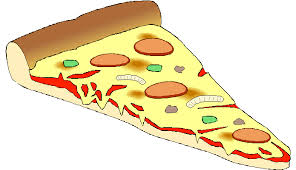 INFORMATIKAINFORMATIKAKURIKULUM DODATNE NASTAVEDODATNA NASTAVA HRVATSKI JEZIKDODATNA NASTAVA MATEMATIKAMATEMATIKA 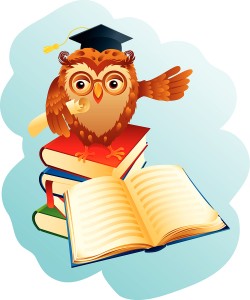 MATEMATIKAMATEMATIKAHRVATSKI JEZIKMATEMATIKAMATEMATIKAMATEMATIKAMATEMATIKA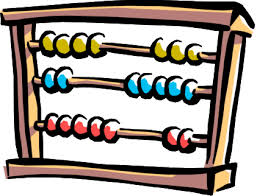 PREDMETNA NASTAVAENGLESKI JEZIKMATEMATIKAGEOGRAFIJAKURIKULUM  DOPUNSKE NASTAVEDOPUNSKA NASTAVAHRVATSKI JEZIK DOPUNSKA NASTAVAMATEMATIKA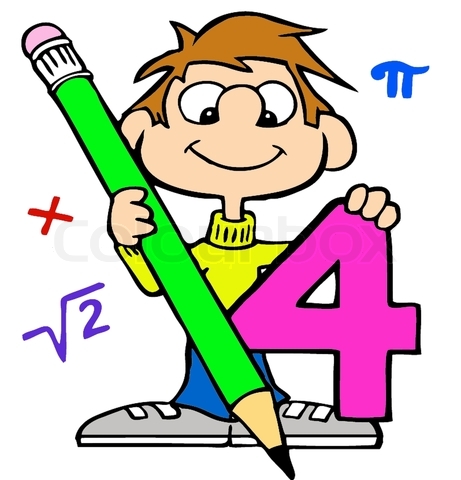 MATEMATIKA / HRVATSKI JEZIK 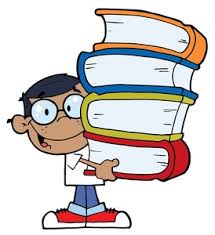 MATEMATIKA /HRVATSKI JEZIKMATEMATIKA / HRVATSKI JEZIK DOPUNSKA NASTAVAHRVATSKI JEZIK DOPUNSKA NASTAVAMATEMATIKAHRVATSKI JEZIK MATEMATIKAHRVATSKI JEZIK/MATEMATIKAHRVATSKI JEZIK/MATEMATIKAENGLESKI JEZIKFIZIKAMATEMATIKAKEMIJAKURIKUL IZVANNASTAVNIH AKTIVNOSTIMALA ŠKOLA GLAGOLJICE DRAMSKO RECITATORSKARECITATORSKA GRUPAKREATIVNA GRUPA 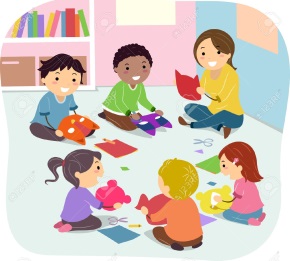 BAJKOLJUPCI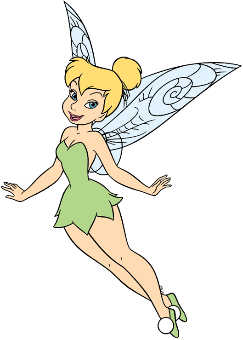 LIKOVNA GRUPA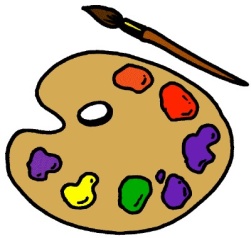 LITERARNA GRUPA 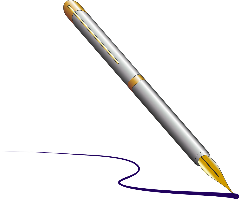 KLUB ČITAČA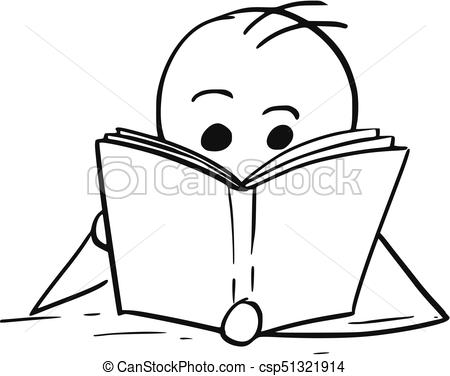 DRAMSKA SKUPINAUČENIČKA ZADRUGAŠKOLSKI ZBORVJERONAUČNA OLIMPIJADA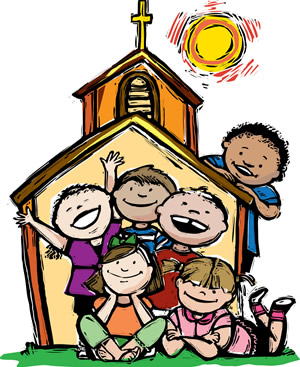 ŠKOLSKI SPORTSKI KLUBCVJEĆARSKA GRUPAKURIKULUM TERENSKE I IZVANUČIONIČKA NASTAVEJEDNODNEVNI IZLETŠKOLA U PRIRODI 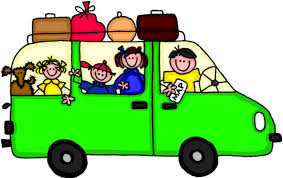 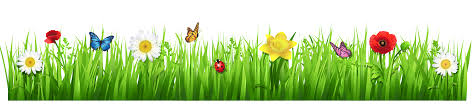 VIŠEDNEVNA EKSKURZIJAJEDNODNEVNI IZLETTERENSKA NASTAVAPOSJET KAZALIŠTU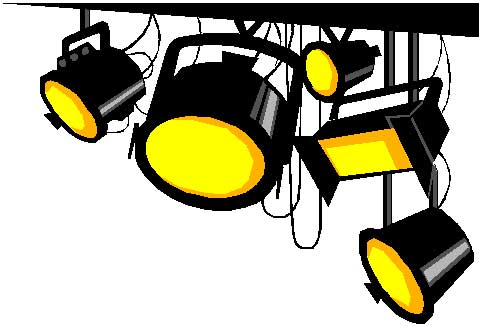 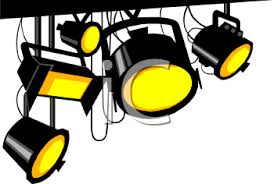 POSJET MEMORIJALNOM CENTRU FAUSTA VRANČIĆAPLAVA EKO PATROLA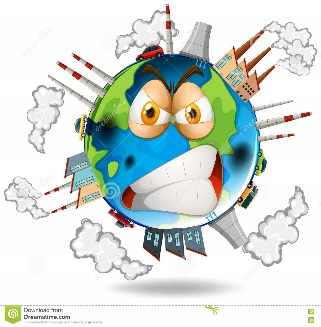 PP POSEBNI PROJEKTI DANI KRUHA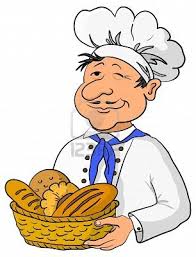 TALIJANSKE REGIJEZIDNE NOVINEEUROPSKI DAN JEZIKA 26.RUJNA - ( EUROPEAN  DAY  OF  LANGUAGES)   HIPPO   ENGLISH WITHOUT  BORDERS   MEĐUNARODNO  NATJECANJE  OBILJEŽAVANJE DANA SV. PATRIKA  ( ST. PATRICK´S   DAY) 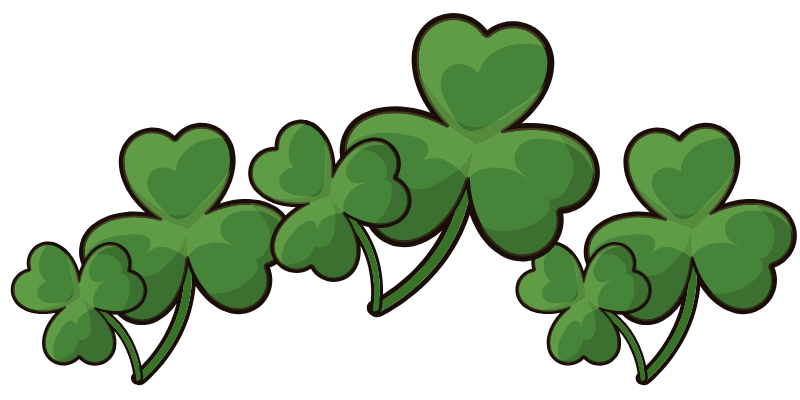 PUTUJMO EUROPOMBOŽIĆ/USKRS 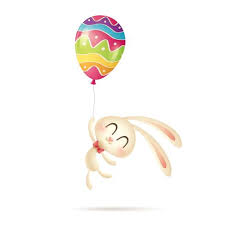 DAN KIŠOBRANANAŠI KUĆNI LJUBIMCI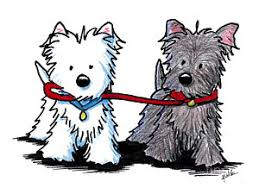 	LEONARDOVERSI- PREVODIMO VJEKOSLAVA KALEBA JOURNEY THROUGH THE WATER – PUTOVANJE KROZ VODU 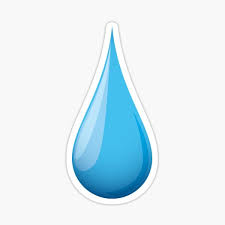 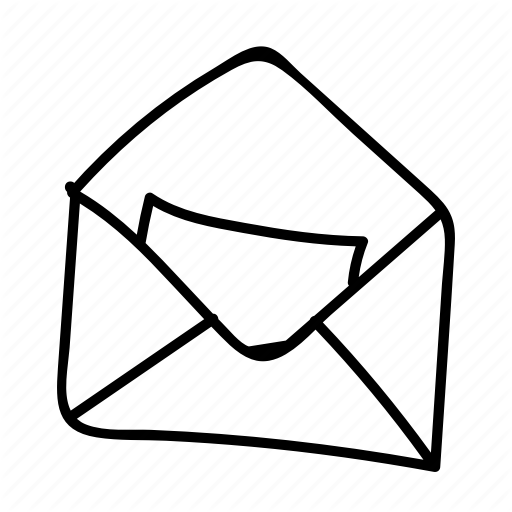                                     DAN BROJA π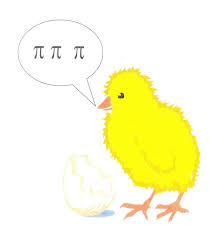 VEČER MATEMATIKEOd sjemenke do biljke mahunarke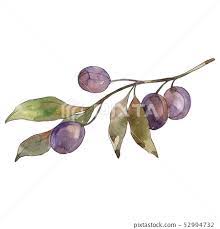 DOGODILO SE NA DANAŠNJI DANKUĆA   RIJEČI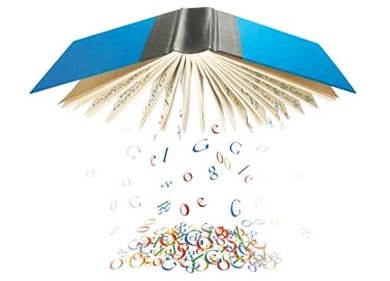 SURADNJA S NP KRKA 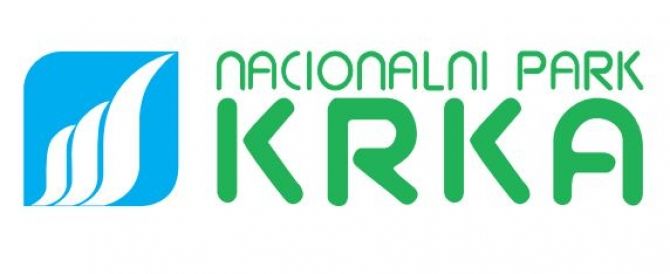 SURADNJA S  MJESNOM  KNJIŽNICOM TISNO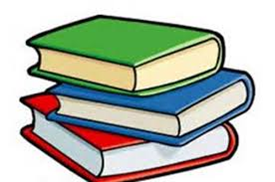 DAN MIKROSKOPIRANJA ZELENI KORAKRAZVOJNI PLAN ŠKOLE2020./ 2021.Školski razvojni plan služi kao vodič za ostvarivanje željenih ciljeva, kao sredstvo za planiranje razvoja te kao mjera dinamike razvoja.Definira se nakon detaljne samoanalize i određivanja razvojnih prioriteta.Pruža jasan i lako razumljiv sažetak ciljeva i aktivnosti koje valja poduzimati. U ovom kontekstu sadrži kratkoročnu (jednogodišnju) strategiju unapređivanja kvalitete.Prioritetno  područj  unapređenja Samovrednovanje  (1.  i 5. )Odnosi učenika i učiteljaMeđusobni odnosi učenika u školiUčenje i poučavanjeCiljeviUtvrditi stanje , prednosti škole, slabosti škole. Poboljšati odnose učenik-učitelj, odrediti pravila međusobnih odnosa i komunikacije.  Educirati kontinuirano učitelje u tom području.Razvijati i usvajati pozitivne vrijednosti. Razvijati  toleranciju i poštivanje različitosti. Smanjiti neprimjerene oblike ponašanja među učenicima.Uvoditi suvremene nastavne strategije. Primjenjivati različite nastavne metode. Nabaviti suvremenu nastavnu opremu i sredstva i educirati učitelje za njihovo korištenje.Metode i aktivnosti za ostvarivanje ciljevaPodjela anketnih upitnika za učitelje, učenike  i roditelje  I.  i V. razredaStručno usavršavanje učitelja u Školi (predavanja, radionice). Radionice za učenike namijenjene razvijanju komunikacijskih i socijalnih vještina. Stručno usavršavanje učitelja za rad na unapređenju odnosa među učenicima .Timski rad na uvođenju inovacija i poboljšanja u nastavi.  Konstantno usavršavanje učitelja kroz stručne skupove u organizaciji  AZOO-a i ostalih institucija. Radionice na temu „Učiti kako učiti“  Posjet nastavi radi njenog unapređenja. Edukacije za učitelje i učenike za rad u programu Office 365. Predstavljanje dobrih primjera iz prakse u korištenju tehnologije. Predavanje na UV (Padlet, Zoom u nastavi, Google classrom)Nužni resursiAnketni listićiMaterijalni resursi za navedene projekte.Stručna literature za uspješnije  provođenje radionica na satovima SRStručna literature za učitelje, uporaba modern tehnologije.  Licencirani programi za učenje. Dostupni predavači, primjeri dobre prakse u kolektivu.Osobe odgovorne za provedbu aktivnostiTim za kvalitetu školeRazrednici, pedagoginjaSvi učitelji, ravnateljica, pedagoginjaSvi učitelji, ravnateljica, pedagoginjaMjerljivi pokazatelji ostvarivanja ciljevaAnaliza rezultata ankete provedene među učiteljima, učenicima I roditeljima.Broj pedagoških mjera izrečenih učenicima zbog neprimjerenog ponašanja prema učiteljima.Izrečene pedagoške mjere zbog nasilja među učenicima. Podaci o broju realiziranih aktivnosti koje su usmjerene na promicanje pozitivnih vrijednosti. Podaci o stručnom usavršavanju učitelja na tom području.Podaci o nabavljenoj nastavnoj opremi i sredstvima, upotreba IKT-a u nastavi.Tim za kvalitetu školeSanda Crvelin,  ravnateljicaMarko Papak,  učitelj informatike Danijela Mateša,  učiteljica razredne nastaveMirna Markanović, učiteljica razredne nastaveŽeljka Ljubić, učiteljica hrvatskog jezika Ivana Fržop,  pedagoginja Ivana Skroza , učiteljica likovne kultureMartina Fantov , knjižničarkaIva Ćeko, učuteljica engleskog jezikaKLASA: 602-02/20-01/15URBROJ: 2182/1-12/1-10-01-20-02Tisno, 1. listopada 2020.NazivprogramaRazredBroj učenikaBrojgrupaIzvršiteljiSati tjednoVjeronauk Talijanski jezik1.-4.T., 1.-4.PŠ.,6. i 7. 10510Ivan Skočić  2Vjeronauk Talijanski jezik 5 i 8.312Lazar Čibarić  2Vjeronauk Talijanski jezik4.T., 4.PŠ, 5., 6.,7., 8.796Karlo Klarin  2Informatika 7. 8.19 +122Marko Papak  1Informatika 1.-4.T., 1.-4.PŠ.,734Domenika Mateša  2Nositelj aktivnosti: Ivan Skočić, dipl. teologPlanirani broj učenika: 105Planirani broj sati:70 satiCilj aktivnosti:Sustavno je i skladno teološko-ekleziološko i antropološko-pedagoško povezivanje Božje objave i crkvene tradicije sa životnim iskustvom učenika s ciljem ostvarivanja cjelovitoga, ekumenski i dijaloški otvorenoga upoznavanja katoličke vjere na informativno-spoznajnoj, doživljajnoj i djelatnoj razini radi postignuća zrelosti kršćanske vjere i postignuća c općeljudskoga i vjerskoga odgoja učenika koji žive u svojem religioznom i crkvenom, kulturnom i društvenom prostoru.Način realizacije aktivnosti:Učitelj će učenicima približivati znanje o Katoličkoj vjeri i tradiciji Crkve kao i o drugim religijama prema programu HBK.Vremenik aktivnosti:70 sati godišnje raspoređeno na 2 sata tjedno u svakom razreduNamjena aktivnosti:izgraditi stav otvorenosti prema transcendenciji, za postavljanje pitanja o najdubljem smislu čovjekova života i svijeta u odnosu prema vremenitosti i vječnostiostvariti zrelu ljudsku i vjerničku osobnost, na individualnoj i društvenoj razini, u svim dimenzijama čovjekova života: tjelesnoj, duševnoj i duhovnojpostići ljudski i kršćanski odgoj savjesti u odnosu prema sebi, prema drugima, prema društvu i svijetu općenito, a na temelju Božje objave, kršćanske tradicije i crkvenoga učiteljstvabiti sposoban shvatiti i povezati biblijske poruke sa svakodnevnim osobnim i društvenim životomrazvijati spoznaju i stav da je Bog pozvao sve ljude na međusobnu ljubav i zajedništvo i na život u skladu s tim pozivom...Detaljan troškovnik aktivnosti:Hamer papiri za plakate, ljepljivi jastučići, ljepljiva traka, magneti, bojice, flomasteri, vodene bojeNačin vrednovanja:Način vrednovanja vjeroučenika je propisan od Ministarstva znanosti, obrazovanja. Vrši se pismenim i usmenim putem. Komponente ocjenjivanja su: znanje, stvaralačko izražavanje, zalaganje i kultura međusobnog komuniciranja.Način korištenja rezultata vrednovanja aktivnosti:Učitelj će učenike ocjenjivati objektivnim načinom vrednovanja kroz usmeno i pismeno ispitivanje kao i kroz primjenu stečenog znanja u raznim aktivnostima.Nositelj aktivnosti: don Lazar ĆibarićPlanirani broj učenika: 5.r  - 198.r – 12Planirani broj sati:70 satiCilj aktivnosti:Pomoći učenicima da ostvare ljudski i kršćanski odgoj savjesti i izgrade zrelu i odgovornu savjest u odnosu prema sebi, prema drugima, prema društvu i svijetu općenito.Način realizacije aktivnosti:Učitelj će učenicima približivati znanje o Katoličkoj vjeri i tradiciji Crkve kao i o drugim religijama prema programu HBK.Vremenik aktivnosti:70 sati godišnje raspoređeno na 2 sata tjedno u svakom razreduNamjena aktivnosti:Aktivnost je namijenjena   učenicima od 5. i 8. razreda koji su se odlučili za izbornu nastavu Katoličkog vjeronauka.Detaljan troškovnik aktivnosti:Posebnih troškova za realizaciju aktivnosti nema.Način vrednovanja:Način vrednovanja vjeroučenika je propisan od Ministarstva znanosti, obrazovanja i športa. Vrši se pismenim i usmenim putem. Komponente ocjenjivanja su: znanje, stvaralačko izražavanje, zalaganje i kultura međusobnog komuniciranja.Način korištenja rezultata vrednovanja aktivnosti:Na temelju pismenog i usmenog provjeravanja znanja učitelj prati učenikovo individualno napredovanje . Dobiveni rezultati pokazatelj su napretka učenika.KURIKULUMSKO PODRUČJENositelj aktivnosti:Karlo KlarinPlanirani broj sati:2 sata tjednoCilj aktivnosti:Usvajanje znanja iz talijanskog jezika, leksik, gramatika u svrhu razgovora i sporazumijevanja, upoznavanje talijanske kulture i civilizacije.Način realizacije aktivnosti:Aktivnost će se realizirati različitim nastavnim metodama sukladno nastavnom planu i programu predmeta.Vremenik aktivnosti:Aktivnost će se realizirati kontinuirano tijekom školske godine u okviru rasporeda sati. Namjena aktivnosti:Aktivnost je namijenjena  svim učenicima od 4. do 8. razreda koji su se odlučili za učenje stranog jezika.Detaljan troškovnik aktivnosti:Posebnih troškova za realizaciju aktivnosti nema. Udžbenik i radna bilježnica.Način vrednovanja:Usmeno ispitivanje i provjeravanje stečenog znanja, pismeno provjeravanje kroz gramatičke zadatke.Način korištenja rezultata vrednovanja aktivnosti:Povratne informacije su u cilju povećanja uspješnosti učenika, podizanja samopouzdanja te motivacije za daljnje učenje.Nositelj aktivnosti:Marko PapakPlanirani broj sati:2 sata tjednoCilj aktivnosti:Osposobljavanje učenika za primjenu osnovnih informatičkih znanja u svakodnevnom životu. Ovladavanje vještinom rada računalom, ovladavanje informatičkom tehnologijom. Stjecanje osnovne informatičke pismenosti do razine rješavanja jednostavnih problema uz primjenu informatičke tehnologije. Samostalno služenje različitim izvorima informacija u školi i izvan nje.Upoznavanje mogućnosti i prednosti komunikacije računalom. Uočavanje uloge skupnog rada u informatici. Način realizacije aktivnosti:Aktivnost će se realizirati različitim nastavnim metodama sukladno nastavnom planu i programu predmeta.Vremenik aktivnosti:Aktivnost će se realizirati kontinuirano tijekom školske godine u okviru rasporeda sati. Namjena aktivnosti:Nastava se održava u opremljenoj informatičkoj učionici. Izbornu nastavu informatike pohađaju učenici VII. i  VIII. razreda koji su se za nju odlučili. 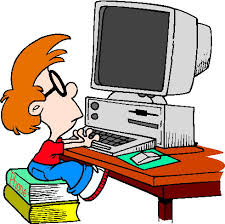 Detaljan troškovnik aktivnosti:Posebnih troškova za realizaciju aktivnosti nema.Način vrednovanja:Pratiti napredovanje učenika na svakom satu i vrednovati pozitivne rezultate u nastavi brojčano i opisno.Način korištenja rezultata vrednovanja aktivnosti:Prezentacija na web stranici škole, povezivanje teorije s praksom u školi i u svakodnevnom životu.Nositelj aktivnosti:Domenika MatešaPlanirani broj sati:2 sata tjednoCilj aktivnosti:Osposobljavanje učenika za primjenu osnovnih informatičkih znanja u svakodnevnom životu. Ovladavanje vještinom rada računalom, ovladavanje informatičkom tehnologijom. Stjecanje osnovne informatičke pismenosti do razine rješavanja jednostavnih problema uz primjenu informatičke tehnologije. Samostalno služenje različitim izvorima informacija u školi i izvan nje.Upoznavanje mogućnosti i prednosti komunikacije računalom. Uočavanje uloge skupnog rada u informatici. Način realizacije aktivnosti:Aktivnost će se realizirati različitim nastavnim metodama sukladno nastavnom planu i programu predmeta.Vremenik aktivnosti:Aktivnost će se realizirati kontinuirano tijekom školske godine u okviru rasporeda sati. Namjena aktivnosti:Aktivnost je namjenjena učenicima rezredne nastave koji se odluče za izborni predmet informatike.Detaljan troškovnik aktivnosti:Posebnih troškova za realizaciju aktivnosti nema.Način vrednovanja:Pratiti napredovanje učenika na svakom satu i vrednovati pozitivne rezultate u nastavi brojčano i opisno.Način korištenja rezultata vrednovanja aktivnosti:Prezentacija na web stranici škole, povezivanje teorije s praksom u školi i u svakodnevnom životu.Predmet Razred Sati godišnje Izvršitelji Matematika /hrvatski jezikI.35Irena VišićHrvatski jezik/matematikaII.35Jaka Jakovčev TurčinovMatematika / hrvatski jezik III.35Helena ČorkaloHrvatski jezik/matematikaIV.35Mirna MarkanovićHrvatski jezik/matematika I.35Sanja MilinMatematika /hrvatski jezikII.35Dragana HorvatovićHrvatski jezik/matematika III.35Danijela MatešaHrvatski jezik/matematika VI.35Paola ZorzinMatematika V-VIII70Vinka OlivaniGeografija V-VIII35Zoran Grgas Engleski jezikV./VI.35Iva ČekoOPIS PODRUČJAJezično-komunikacijsko područjeODGOJNO-OBRAZOVNI CILJEVIStvarati čitateljske navike. Razvijati kod učenika trajne pravopisne i pravogovorne navike. Razvijati sposobnosti izražavanja doživljaja, osjećaja, misli i stavova. Potaknuti učenike na kreativnost i izražavanje osobnosti. Korištenje stečenog znanja u svakodnevnom životu. IZVRŠITELJI AKTIVNOSTIIrena VišićVRIJEME REALIZACIJEAktivnost će se realizirati kontinuirano tijekom školske godine, u okviru rasporeda sati (ponedjeljkom  5. sat).METODE INAČINIREALIZACIJENastavne metode: motrenje, opisivanje, istraživanje, pisanje i čitanje, demonstracija i objašnjavanje, učenje kroz igru. Korištenje različitih medija vezanih uz tematiku, gledanje dokumentarnih emisija, korištenje interneta i digitalnih alata, posjet knjižnici. Oblici rada: individualizirani pristup, suradničko učenje, rad u skupinama.OČEKIVANI ODGOJNO-OBRAZOVNI ISHODI(učenici će moći)OŠ HJ A 1.1 Učenik razgovara i govori u skladu s jezičnim razvojem izražavajući svoje potrebe, misli i osjećaje. OŠ HJ A 1.2 Učenik sluša jednostavne tekstove, točno izgovara glasove, riječi i rečenice na temelju slušanoga teksta.  OŠ HJ  A 1.3 Učenik čita tekstove primjerene početnomu opismenjavanju i obilježjima jezičnoga razvoja. OŠ HJ A. 1.4 Učenik piše školskim formalnim pismom slova, riječi i kratke rečenice u skladu s jezičnim razvojem. OŠ HJ A 1.5 Učenik upotrebljava riječi, sintagme i rečenice u točnome značenju u uobičajenim komunikacijskim situacijama. OŠ HJ A 1.6 Učenik prepoznaje razliku između mjesnoga govora i standardnoga hrvatskog jezika. OŠ HJ B. 1. 1 Učenik izražava svoja zapažanja, misli i osjećaje nakon slušanja/čitanja književnoga teksta i povezuje ih s vlastitim iskustvom.  OŠ HJ B. 1. 2 Učenik sluša/čita književni tekst, izražava o čemu tekst govori i prepoznaje književne tekstove prema obliku u skladu s jezičnim razvojem i dobi. OŠ HJ B 1. 3 Učenik izabire ponuđene književne tekstove i čita/sluša ih s razumijevanjem prema vlastitome interesu.  OŠ HJ B. 1. 4 Učenik se stvaralački izražava prema vlastitome interesu potaknut različitim iskustvima i doživljajima književnoga teksta. OŠ HJ C. 1.1. Učenik sluša/čita tekst u skladu s početnim opismenjavanjem i pronalazi podatke u tekstu. OŠ HJ C. 1.2. Učenik razlikuje medijske sadržaje primjerene dobi i interesu. OŠ HJ C. 1.3. Učenik posjećuje kulturne događaje primjerene dobi.  uku A.1.1. Učenik uz pomoć učitelja traži nove informacije iz različitih izvora i uspješno ih primjenjuje pri rješavanju problema.uku A.1.2. Učenik se koristi jednostavnim strategijama učenja i rješava probleme u svim područjima učenja uz pomoć učitelja. uku B.1.1. Na poticaj i uz pomoć učitelja učenik određuje cilj učenja i odabire pristup učenju. uku B.1.2. Na poticaj i uz pomoć učitelja učenik prati svoje učenje.uku B.1.3. Na poticaj i uz pomoć učitelja učenik mijenja pristup učenju.osr A.1.1. Razvija sliku o sebi.osr A.1.3. Razvija svoje potencijale.osr A.1.4. Razvija radne navike.osr B.1.2. Razvija komunikacijske kompetencije.NAČIN PRAĆENJA I PROVJERE ISHODA / POSTIGNUĆAMjerenje individualnog postignuća svakog člana dodatne nastave i samovrednovanje učenika, izrada plakata, fotografija, umnih mapa, stvaranje individualnog plana učenja.OPIS PODRUČJAMatematičko područjeODGOJNO-OBRAZOVNI CILJEVINastavne sadržaje matematike produbiti, obogatiti i utvrditi. Proširiti znanje o geometrijskim likovima i tijelima (stvaranje nizova po boji, obliku, veličini...).  Zbrajanje i oduzimanje u skupu brojeva do 20 složenijeg tipa (zbrajanje više pribrojnika, oduzimanje više članova, kombinacija zbrajanja i oduzimanja u istom zadatku). Zadaci riječima složenijeg tipa (kombinacija zbrajanja i oduzimanja). Razvoj logičkog mišljenja i sposobnosti rješavanja matematičkih problemaIZVRŠITELJI AKTIVNOSTIIrena VišićVRIJEME REALIZACIJEAktivnost će se realizirati kontinuirano tijekom školske godine, u okviru rasporeda sati (ponedjeljkom  5. sat).METODE INAČINIREALIZACIJEMetode rada: metoda razgovora (iznošenje i rješavanje problema), metoda demonstracije (izrada modela geometrijskih tijela i stvaranje nizova), metoda grafičkog prikaza (crtanje skupova, tijela i likova), metoda računanja (automatizacija zbrajanja i oduzimanja do 20), rad na tekstu (zadaci riječima, pisanje matematičkih priča), rješavanje magičnih kvadrata. Oblik rada: u grupi, u pari i individualno.OČEKIVANI ODGOJNO-OBRAZOVNI ISHODI(učenici će moći)MAT OŠ A.1.4., MAT OŠ B.1.1. Zbraja i oduzima u skupu brojeva do 20.  MAT OŠ A.1.5.  Matematički rasuđuje te matematičkim jezikom prikazuje i rješava različite tipove zadataka. MAT OŠ B.1.2. Prepoznaje uzorak i nastavlja niz MAT OŠ C.1.1. Izdvaja i imenuje geometrijska tijela i likove i povezuje ih s oblicima objekata u okružju.  MAT OŠ D.1.1. Analizira i uspoređuje objekte iz okoline prema mjerivu svojstvu.MAT OŠ D.1.2.  Služi se hrvatskim novcem u jediničnoj vrijednosti kune u skupu brojeva do 20.MAT OŠ E.1.1. Služi se podatcima i prikazuje ih piktogramima i jednostavnim tablicama. uku A.1.1. Učenik uz pomoć učitelja traži nove informacije iz različitih izvora i uspješno ih primjenjuje pri rješavanju problema.uku A.1.2. Učenik se koristi jednostavnim strategijama učenja i rješava probleme u svim područjima učenja uz pomoć učitelja. uku B.1.1. Na poticaj i uz pomoć učitelja učenik određuje cilj učenja i odabire pristup učenju. uku B.1.2. Na poticaj i uz pomoć učitelja učenik prati svoje učenje.uku B.1.3. Na poticaj i uz pomoć učitelja učenik mijenja pristup učenju.osr A.1.1. Razvija sliku o sebi.osr A.1.3. Razvija svoje potencijale.osr A.1.4. Razvija radne navike.NAČIN PRAĆENJA I PROVJERE ISHODA / POSTIGNUĆAMjerenje individualnog postignuća svakog člana dodatne nastave i samovrednovanje učenika, igre, natjecanja i kvizovi.Nositelj aktivnosti: Jaka Jakovčev TurčinovPlanirani broj učenika:3 učenika (*broj učenika može se mijenjati tijekom školske godine, ovisno o potrebama učenika)Planirani broj sati: 1 sat tjedno Cilj aktivnosti:Motiviranje učenika, razvijanje matematičkih kompetencija za rješavanje svakodnevnih problema. Osposobiti učenike za apstraktno mišljenje i logičko zaključivanje te planiranim aktivnostima i programima težiti ka kvalitetnim rezultatima. Način realizacije aktivnosti:Aktivnost će se realizirati obradom sadržaja koji produbljuju i aktiviraju učeničke kognitivne sposobnosti, a propisani su nastavnim planom i programom. Vremenik aktivnosti:Aktivnost će se realizirati kontinuirano tijekom školske godine, u okviru rasporeda sati.Namjena aktivnosti:Aktivnost je namijenjena učenicima drugog razreda koji pokazuju sposobnosti veće od prosjeka u razredu i učenicima koji pokazuju veću sklonost za nastavu matematike.Detaljan troškovnik aktivnosti:Posebnih troškova za realizaciju dopunske nastave nema.Način vrednovanja:Aktivnost će se vrednovati u odnosu na rezultate sudjelovanja na različitim natjecanjima, razvoj učeničkih sposobnosti i motivacije, a pratiti će se kroz evidencijsku listu dodatnog rada. Način korištenja rezultata vrednovanja aktivnosti: Nagrađivanje izuzetno uspješnih učenika te daljnje razvijanje njihovih sposobnosti. Nositelj aktivnosti:Helena ČorkaloPlanirani broj sati:1 sat tjednoPlanirani broj sati:35Cilj aktivnosti:Pronalaženje različitih načina rješavanja matematičkih problema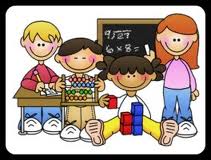 Način realizacije aktivnosti:Individualni, frontalni, grupni rad, igre Vremenik aktivnosti:Aktivnost će se realizirati tijekom školske godineNamjena aktivnosti:Darovitim učenicima i onima koji pokazuju interes za programske sadržaje matematike kako bi dodano proširili njihova matematička znanja, sposobnosti i vještine.Detaljan troškovnik aktivnosti:Posebnih troškova za realizaciju dodatne nastave nemaNositelj aktivnosti:Učiteljica Mirna MarkanovićPlanirani broj sati:35 satiCilj aktivnosti:Zainteresiranim učenicima omogućiti da pronalaziti različite načine rješavanja matematičkih  problema.Način realizacije aktivnosti:Individualizirati rad učenika, motivacijske priče i igre, frontalni, grupni i rad u paru, natjecanje. 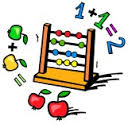 Vremenik aktivnosti:Tijekom školske godine, jedan sat tjedno.Namjena aktivnosti:Razvijanje logičkog matematičkog mišljenja, sposobnosti rješavanja matematičkih  problema  i produbljivanja znanja.Detaljan troškovnik aktivnosti:Papir za fotokopiranje. Način vrednovanja:Pisano praćenje tijekom školske godine.Način korištenja rezultata vrednovanja aktivnosti:Redovito praćenje rada i napredovanja, a primjena rezultata bit će intregirana unutar nastave matematike.OPIS PODRUČJAJezično-komunikacijsko područjeODGOJNO-OBRAZOVNI CILJEVIStvarati čitateljske navike. Razvijati kod učenika trajne pravopisne i pravogovorne navike. Razvijati sposobnosti izražavanja doživljaja, osjećaja, misli i stavova. Potaknuti učenike na kreativnost i izražavanje osobnosti. Korištenje stečenog znanja u svakodnevnom životu. IZVRŠITELJI AKTIVNOSTISanja MilinVRIJEME REALIZACIJEAktivnost će se realizirati kontinuirano tijekom školske godine, u okviru rasporeda sati (četvrtkom 5. sat).METODE INAČINIREALIZACIJENastavne metode: motrenje, opisivanje, istraživanje, pisanje i čitanje, demonstracija i objašnjavanje, učenje kroz igru. Korištenje različitih medija vezanih uz tematiku, gledanje dokumentarnih emisija, korištenje interneta i digitalnih alata, posjet knjižnici. Oblici rada: individualizirani pristup, suradničko učenje, rad u skupinama.OČEKIVANI ODGOJNO-OBRAZOVNI ISHODI(učenici će moći)OŠ HJ A 1.1 Učenik razgovara i govori u skladu s jezičnim razvojem izražavajući svoje potrebe, misli i osjećaje. OŠ HJ A 1.2 Učenik sluša jednostavne tekstove, točno izgovara glasove, riječi i rečenice na temelju slušanoga teksta.  OŠ HJ  A 1.3 Učenik čita tekstove primjerene početnomu opismenjavanju i obilježjima jezičnoga razvoja. OŠ HJ A. 1.4 Učenik piše školskim formalnim pismom slova, riječi i kratke rečenice u skladu s jezičnim razvojem. OŠ HJ A 1.5 Učenik upotrebljava riječi, sintagme i rečenice u točnome značenju u uobičajenim komunikacijskim situacijama. OŠ HJ A 1.6 Učenik prepoznaje razliku između mjesnoga govora i standardnoga hrvatskog jezika. OŠ HJ B. 1. 1 Učenik izražava svoja zapažanja, misli i osjećaje nakon slušanja/čitanja književnoga teksta i povezuje ih s vlastitim iskustvom.  OŠ HJ B. 1. 2 Učenik sluša/čita književni tekst, izražava o čemu tekst govori i prepoznaje književne tekstove prema obliku u skladu s jezičnim razvojem i dobi. OŠ HJ B 1. 3 Učenik izabire ponuđene književne tekstove i čita/sluša ih s razumijevanjem prema vlastitome interesu.  OŠ HJ B. 1. 4 Učenik se stvaralački izražava prema vlastitome interesu potaknut različitim iskustvima i doživljajima književnoga teksta. OŠ HJ C. 1.1. Učenik sluša/čita tekst u skladu s početnim opismenjavanjem i pronalazi podatke u tekstu. OŠ HJ C. 1.2. Učenik razlikuje medijske sadržaje primjerene dobi i interesu. OŠ HJ C. 1.3. Učenik posjećuje kulturne događaje primjerene dobi.  uku A.1.1. Učenik uz pomoć učitelja traži nove informacije iz različitih izvora i uspješno ih primjenjuje pri rješavanju problema.uku A.1.2. Učenik se koristi jednostavnim strategijama učenja i rješava probleme u svim područjima učenja uz pomoć učitelja. uku B.1.1. Na poticaj i uz pomoć učitelja učenik određuje cilj učenja i odabire pristup učenju. uku B.1.2. Na poticaj i uz pomoć učitelja učenik prati svoje učenje.uku B.1.3. Na poticaj i uz pomoć učitelja učenik mijenja pristup učenju.osr A.1.1. Razvija sliku o sebi.osr A.1.3. Razvija svoje potencijale.osr A.1.4. Razvija radne navike.osr B.1.2. Razvija komunikacijske kompetencije.NAČIN PRAĆENJA I PROVJERE ISHODA / POSTIGNUĆAMjerenje individualnog postignuća svakog člana dodatne nastave i samovrednovanje učenika, izrada plakata, fotografija, umnih mapa, stvaranje individualnog plana učenja.OPIS PODRUČJAMatematičko područje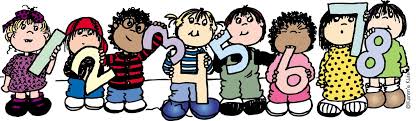 ODGOJNO-OBRAZOVNI CILJEVINastavne sadržaje matematike produbiti, obogatiti i utvrditi. Proširiti znanje o geometrijskim likovima i tijelima (stvaranje nizova po boji, obliku, veličini...).  Zbrajanje i oduzimanje u skupu brojeva do 20 složenijeg tipa (zbrajanje više pribrojnika, oduzimanje više članova, kombinacija zbrajanja i oduzimanja u istom zadatku). Zadaci riječima složenijeg tipa (kombinacija zbrajanja i oduzimanja). Razvoj logičkog mišljenja i sposobnosti rješavanja matematičkih problemaIZVRŠITELJI AKTIVNOSTISanja MilinVRIJEME REALIZACIJEAktivnost će se realizirati kontinuirano tijekom školske godine, u okviru rasporeda sati (četvrtkom 5. sat).METODE INAČINIREALIZACIJEMetode rada: metoda razgovora (iznošenje i rješavanje problema), metoda demonstracije (izrada modela geometrijskih tijela i stvaranje nizova), metoda grafičkog prikaza (crtanje skupova, tijela i likova), metoda računanja (automatizacija zbrajanja i oduzimanja do 20), rad na tekstu (zadaci riječima, pisanje matematičkih priča), rješavanje magičnih kvadrata. Oblik rada: u grupi, u pari i individualno.OČEKIVANI ODGOJNO-OBRAZOVNI ISHODI(učenici će moći)MAT OŠ A.1.4., MAT OŠ B.1.1. Zbraja i oduzima u skupu brojeva do 20.  MAT OŠ A.1.5.  Matematički rasuđuje te matematičkim jezikom prikazuje i rješava različite tipove zadataka. MAT OŠ B.1.2. Prepoznaje uzorak i nastavlja niz MAT OŠ C.1.1. Izdvaja i imenuje geometrijska tijela i likove i povezuje ih s oblicima objekata u okružju.  MAT OŠ D.1.1. Analizira i uspoređuje objekte iz okoline prema mjerivu svojstvu.MAT OŠ D.1.2.  Služi se hrvatskim novcem u jediničnoj vrijednosti kune u skupu brojeva do 20.MAT OŠ E.1.1. Služi se podatcima i prikazuje ih piktogramima i jednostavnim tablicama. uku A.1.1. Učenik uz pomoć učitelja traži nove informacije iz različitih izvora i uspješno ih primjenjuje pri rješavanju problema.uku A.1.2. Učenik se koristi jednostavnim strategijama učenja i rješava probleme u svim područjima učenja uz pomoć učitelja. uku B.1.1. Na poticaj i uz pomoć učitelja učenik određuje cilj učenja i odabire pristup učenju. uku B.1.2. Na poticaj i uz pomoć učitelja učenik prati svoje učenje.uku B.1.3. Na poticaj i uz pomoć učitelja učenik mijenja pristup učenju.osr A.1.1. Razvija sliku o sebi.osr A.1.3. Razvija svoje potencijale.osr A.1.4. Razvija radne navike.NAČIN PRAĆENJA I PROVJERE ISHODA / POSTIGNUĆAMjerenje individualnog postignuća svakog člana dodatne nastave i samovrednovanje učenika, igre, natjecanja i kvizovi.OPIS PODRUČJAMatematičko područjeODGOJNO-OBRAZOVNI CILJEVINastavne sadržaje matematike produbiti, obogatiti i utvrditi. Razvijati logičko mišljenje rješavanjem matematičkih zadataka, razvijati sposobnosti za samostalni rad te osjećaj za odgovorno djelovanje, razvijati sposobnost rješavanja matematičkih problema primjenom osnovnih računskih radnji, razvijati vještine i sposobnosti grafičkog prikazivanja geometrijskih i drugih tijela i likova te uočavanje razlika u grafičkom prikazivanju istih, navikavati na točnost, urednost, sustavnost i preciznost u pisanom i usmenom izražavanju.IZVRŠITELJI AKTIVNOSTIPaula ZorzinVRIJEME REALIZACIJEAktivnost će se realizirati kontinuirano tijekom školske godine, u okviru rasporeda sati (četvrtkom 5. sat).METODE INAČINIREALIZACIJEMetode rada: metoda razgovora (iznošenje i rješavanje problema), metoda demonstracije (izrada modela geometrijskih tijela i stvaranje nizova), metoda grafičkog prikaza (crtanje skupova, tijela i likova), metoda računanja, rad na tekstu (zadaci riječima, pisanje matematičkih priča), rješavanje magičnih kvadrata. Oblik rada: u grupi, u pari i individualno.OČEKIVANI ODGOJNO-OBRAZOVNI ISHODI(učenici će moći)MAT OŠ A.2.1., MAT OŠ A.2.2., MAT OŠ A.2.3., MAT OŠ A.2.4., MAT OŠ A.2.5., MAT OŠ A.2.6., MAT OŠ B.2.1., MAT OŠ B.2.2., MAT OŠ C.2.1., MAT OŠ C.2.2., MAT OŠ D.2.1., MAT OŠ D.2.2., MAT OŠ D.2.3., MAT OŠ E.2.1., MAT OŠ E.2.2.NAČIN PRAĆENJA I PROVJERE ISHODA / POSTIGNUĆAMjerenje individualnog postignuća svakog člana dodatne nastave i samovrednovanje učenika, igre, natjecanja i kvizovi.Nositelj aktivnosti:Dragana HorvatoovićPlanirani broj sati:2 sat tjednoCilj aktivnosti:Omogućiti proširivanje znanja, razvijanje sposobnosti i umijeća rješavanja složenijih matematičkih zadataka, razvoj logičkog mišljenja, kreativnosti i rješavanju problema.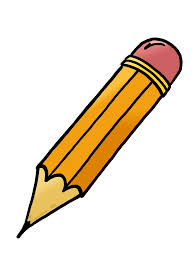 Način realizacije aktivnosti:Aktivnost će se realizirati obradom sadržaja koji produbljuju i aktiviraju učeničke kognitivne sposobnosti, a propisani su nastavnim planom i programom.Vremenik aktivnosti:Aktivnost će se realizirati kontinuirano tijekom školske godine u okviru rasporeda sati.Namjena aktivnosti:Darovitim učenicima i onima koji pokazuju interes za programske sadržaje matematike kako bi dodano proširili njihova matematička znanja, sposobnosti i vještine.Detaljan troškovnik aktivnosti:Posebnih troškova za realizaciju dodatne nastave nemaNačin vrednovanja:Aktivnost će se vrednovati kroz evidencijsku listu dodatnog rada.Način korištenja rezultata vrednovanja aktivnosti: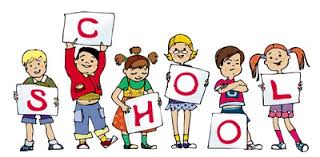 Redovito praćenje rada i napredovanja, a primjena rezultata bit će intregirana unutar redovne nastave.Nositelj aktivnosti:Danijela MatešaPlanirani broj sati:1 sat tjednoCilj aktivnosti:Proširivanje znanja stečenog na redovnoj nastavi, upoznavanje učenika sa sadržajima koje ne susreću na redovnoj nastavi, omogućavanje svakom učeniku da se razvija prema svojim individualnim sklonostima i interesima.Način realizacije aktivnosti:Aktivnost će se realizirati različitim nastavnim metodama: individualnim radom, radom u parovima, grupnim radom, natjecanjima.Vremenik aktivnosti:Kontinuirano tijekom školske godine u okviru rasporeda sati. Namjena aktivnosti:Aktivnost je namijenjena učenicima trećeg razreda koji pokazuju sposobnosti veće od prosjeka u razredu..Detaljan troškovnik aktivnosti:Posebnih troškova za realizaciju dodatne nastave nemaNačin vrednovanja:Aktivnost će se vrednovati u odnosu na postignute rezultate svakog uključenog učenika.Način korištenja rezultata vrednovanja aktivnosti:Nagrađivanje izuzetno uspješnih učenika, te daljnje razvijanje njihovih sposobnosti.Naziv Dodatna nastava Hrvatskog jezika Planirani broj učenika 6 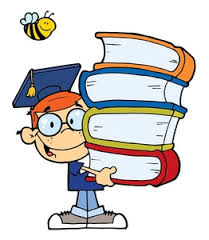 Voditelj Danijela Mateša Planirani broj sati tjedno 1 sat svaki drugi tjedan Planirani broj sati godišnje 18 Ciljevi Proširivanje znanja iz hrvatskoga jezika proširivanje redovnog programa dodatnim sadržajima produbljivanje jezične kulture govorenja poticanje interesa i znatiželje za novim spoznajama, dodatnim jezičnim sadržajima dramski izraz, bogaćenje rječnika upoznavanje s piscima i njihovim književnim djelima, čitanje lektirnih djela, pripovijedanje na poticaj, stvaralačko pisanje, dramatizacija Proširivanje znanja iz hrvatskoga jezika proširivanje redovnog programa dodatnim sadržajima produbljivanje jezične kulture govorenja poticanje interesa i znatiželje za novim spoznajama, dodatnim jezičnim sadržajima dramski izraz, bogaćenje rječnika upoznavanje s piscima i njihovim književnim djelima, čitanje lektirnih djela, pripovijedanje na poticaj, stvaralačko pisanje, dramatizacija Način realizacije Rad u skupinama, projektni način pristupu temama, IKT (osnove) Vremenski okvir tijekom školske godine 2020./21. Osnovna namjena Stvarati čitateljske navike. Razvijati kod učenika trajne pravopisne i pravogovorne navike. Razvijati sposobnosti izražavanja doživljaja, osjećaja, misli i stavova. Potaknuti učenike na kreativnost i izražavanje osobnosti. Korištenje stečenog znanja u svakodnevnom životu. Troškovnik Posebna bilježnica, fotokopirni papir Način vrednovanja Mjerenje individualnog postignuća svakog člana dodatne nastave i samovrednovanje učenika. Način korištenja rezultata Vrednovanja - 	za dodatno motiviranje učenika te analizu osobnog rada, izradom zbirke tekstova, pjesama, bajki za druge učenike Nositelj aktivnosti:Iva ČekoPlanirani broj sati:1 sat tjednoCilj aktivnosti:Proširiti i produbiti stečeno znanje vezano uz plan i program nastave engleskog jezika. Jačanje i širenje znanja iz engleskog jezika – leksik, gramatika, razgovor, sporazumijevanje.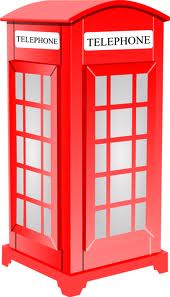 Način realizacije aktivnosti:Aktivnost će se realizirati različitim nastavnim metodama uz dominaciju individualnog rada s učenicima.Vremenik aktivnosti:Aktivnost će se realizirati kontinuirano tijekom školske godine u okviru raspreda sati.Namjena aktivnosti:Aktivnost je namijenjena učenicima koji imaju dobro predznanje i rado uče engleski jezik.Detaljan troškovnik aktivnosti:Posebnih troškova za realizaciju aktivnosti nema.Način vrednovanja:Aktivnost će se vrednovati uspješnošću razvoja sposobnosti učenika, rezultatima natjecanja.Način korištenja rezultata vrednovanja aktivnosti: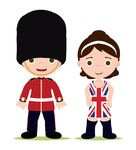 Nagrađivanje izuzetno uspješnih učenika, te daljnje razvijanje njihovih sposobnosti.Nositelj aktivnosti:Vinka OlivaniPlanirani broj sati:2 sat tjednoCilj aktivnosti: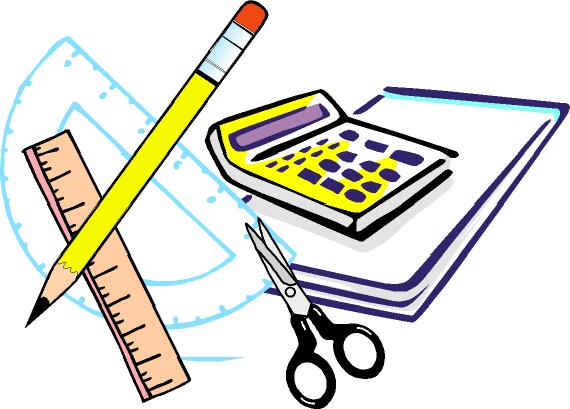 Osposobljavanje učenika za logičko zaključivanje, prosuđivanje i obrazlaganje. Osposobljavati učenike za uočavanje uzročno-posljedičnih odnosa. Poticati upornost i strpljivost u radu. Poticati samostalnost u izvršavanju zadataka.Način realizacije aktivnosti:Aktivnost će se realizirati različitim nastavnim metodama sukladno nastavnom planu i programu nastavnog predmeta.Vremenik aktivnosti:Kontinuirano tijekom školske godine u okviru rasporeda sati. Namjena aktivnosti:Aktivnost je namijenjena učenicima predmetne nastave kod kojih je primjetan pojačan interes za matematiku a postignuti rezultati su veći od prosječnih rezultata ostalih učenika.Detaljan troškovnik aktivnosti:Posebnih troškova za realizaciju dodatne nastave nemaNačin vrednovanja:Aktivnost će se vrednovati u odnosu na rezultate sudjelovanja na različitim natjecanjima, razvoj učeničkih sposobnosti i motivacije, a pratiti će se kroz evidencijsku listu dodatnog rada.Način korištenja rezultata vrednovanja aktivnosti:Nagrađivanje izuzetno uspješnih učenika, te daljnje razvijanje njihovih sposobnosti.Nositelj aktivnosti:Zoran GrgasPlanirani broj sati:1 sat tjednoCilj aktivnosti:Proširiti i produbiti stečeno znanje vezano uz plan i program nastave geografije po razredima uz pomoć učitelja, dodatne literature i suvremenih nastavnih sredstava.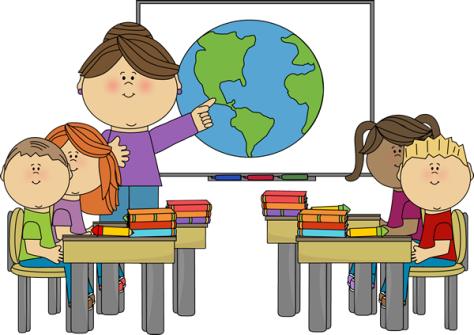 Način realizacije aktivnosti:Aktivnost će se realizirati različitim nastavnim metodama uz dominaciju individualnog rada s učenicima.Vremenik aktivnosti:Aktivnost će se realizirati kontinuirano tijekom školske godine u okviru raspreda sati.Namjena aktivnosti:Svim učenicima od 5.do 8. Razreda koji imaju poseban interes za predmet geografije.Detaljan troškovnik aktivnosti:Posebnih troškova za realizaciju aktivnosti nema.Način vrednovanja:Prvo vrednovanje valja izvršiti do prvog polugodišta kako bi se utvrdili najnapredniji, a drugo neposredno pred školsko natjecanje.Školsko, županijsko i državno natjecanje.Način korištenja rezultata vrednovanja aktivnosti:Postignuti rezultati učeniku daju želju za daljnje saznanje i proširivanje sadržaja iz života ljudi i razvoja gospodarstva u svijetu, kao i poticaj za bolji uspjeh u nastavi geografije.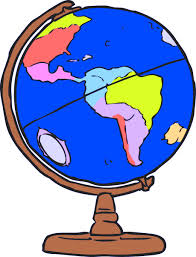 Predmet Razred Sati godišnje Izvršitelji Matematika /hrvatski jezikI.35Irena VišićHrvatski jezik/matematikaII.35Jaka Jakovčev TurčinovMatematika / hrvatski jezik III.35Helena ČorkaloMatematika /matematikaIV.35Mirna MarkanovićHrvatski jezik/matematika I.35Sanja MilinMatematika /hrvatski jezikII.35Paola ZorzinMatematika /hrvatski jezikIII.35Dragana HorvatovićMatematika /hrvatski jezikIV.35Danijela MatešaHrvatski jezikV-VIII35Željka LjubićMatematika V-VIII105Vinka OlivaniKemijaVII,VIII35Marija PandžaEngleski VI, VII35Iva ČekoFizikaVII.-VIII.35Krešimir KlarinOPIS PODRUČJAJezično-komunikacijsko područjeODGOJNO-OBRAZOVNI CILJEVIPonoviti, uvježbati i utvrditi gradivo koje učenici nisu potpuno savladali na redovitoj nastavi, uvježbavati sadržaje koje je potrebno dodatno uvježbati, nadoknaditi ono što učenici nisu stigli na redovnoj nastavi.Učenik ovladava temeljnim jezičnim djelatnostima slušanja, govorenja, čitanja, pisanja te njihovim međudjelovanjem, jezičnim znanjem i znanjem o hrvatskome jeziku kao sustavu.IZVRŠITELJI AKTIVNOSTIIrena VišićVRIJEME REALIZACIJEAktivnost će se realizirati kontinuirano tijekom školske godine, u okviru rasporeda sati (srijedom 5. sat).METODE INAČINIREALIZACIJEUz individualni pristup i suradnički pristup u igri učenici dodatno proučavaju i uvježbavaju sadržaje koje nisu razumjeli tijekom redovne nastave. Jezične i pravopisne sadržaje vježbaju na konkretnim primjerima i tekstovima. Naglasak je stavljen na korištenje zornih sredstava i pomagala te objektivnu realnost. OČEKIVANI ODGOJNO-OBRAZOVNI ISHODI(učenici će moći)OŠ HJ A.1.1. Učenik razgovara i govori u skladu s jezičnim razvojem izražavajući svoje potrebe, misli i osjećaje.OŠ HJ A.1.2. Učenik sluša jednostavne tekstove, točno izgovara glasove, riječi i rečenice na temelju slušanoga teksta.OŠ HJ A.1.3. Učenik čita tekstove primjerene početnomu opismenjavanju i jezičnome razvoju.OŠ HJ A.1.5 Učenik upotrebljava riječi, sintagme i rečenice u točnome značenju u uobičajenim komunikacijskim situacijama.OŠ HJ A.1.7. Učenik prepoznaje glasovnu strukturu riječi te glasovno analizira i sintetizira riječi primjereno početnomu opismenjavanju.OŠ HJ C.1.1. Učenik sluša/čita tekst u skladu s početnim opismenjavanjem i pronalazi podatke u tekstu.uku A.1.1. Učenik uz pomoć učitelja traži nove informacije iz različitih izvora i uspješno ih primjenjuje pri rješavanju problema.uku A.1.2. Učenik se koristi jednostavnim strategijama učenja i rješava probleme u svim područjima učenja uz pomoć učitelja. uku B.1.1. Na poticaj i uz pomoć učitelja učenik određuje cilj učenja i odabire pristup učenju. uku B.1.2. Na poticaj i uz pomoć učitelja učenik prati svoje učenje.uku B.1.3. Na poticaj i uz pomoć učitelja učenik mijenja pristup učenju.uku C.1.4. Učenik se koristi ugodnim emocijama i raspoloženjima tako da potiču učenje i kontrolira neugodne emocije i raspoloženja tako da ga ne ometaju u učenju.NAČIN PRAĆENJA I PROVJERE ISHODA / POSTIGNUĆAKontinuirano praćenje napredovanja učenika putem bilješki za dopunsku nastavu u e-dnevniku te ocjenjivanjem i ostalim oblicima provjeravanja usvojenosti sadržaja u redovnoj nastavi.OPIS PODRUČJAMatematičko područjeODGOJNO-OBRAZOVNI CILJEVIPomoć učenicima u savladavanju nastavnih sadržaja prvoga razreda. Prepoznati, imenovati i razlikovati geometrijska tijela i likove te uočiti odnose među predmetima u prostoru. Pomoći učenicima u usvajanju zbrajanja i oduzimanja do 20 s naglaskom na prijelaz desetice.  Razvijati sposobnost rješavanja jednostavnih matematičkih problema potrebnih za primjenu u svakodnevnom životu.IZVRŠITELJI AKTIVNOSTIIrena VišićVRIJEME REALIZACIJEAktivnost će se realizirati kontinuirano tijekom školske godine, u okviru rasporeda sati (srijedom 5. sat).METODE INAČINIREALIZACIJEAktivnost će se realizirati različitim metodama i oblicima rada: metoda razgovora (iznošenje i rješavanje problema), metoda demonstracije (pokazivanje modela geometrijskih tijela i likova te prepoznavanje u svakodnevnom okruženju), metoda grafičkog prikaza (crtanje skupova, brojevnih crta), rad na tekstu (zadaci riječima, matematičke priče).  Rad s didaktičkim i konkretnim materijalom (abakus, brojevna crta, štapići, modeli tijela, predmeti iz neposredne okoline...), rješavanje nastavnih listića, individualan rad i rad u paru.OČEKIVANI ODGOJNO-OBRAZOVNI ISHODI(učenici će moći)MAT OŠ A.1.1. Opisuje i prikazuje količine prirodnim brojevima i nulom. MAT OŠ A.1.2. Uspoređuje prirodne brojeve do 20 i nulu. MAT OŠ A.1.4., MAT OŠ B.1.1. Zbraja i oduzima u skupu brojeva do 20.  MAT OŠ B.1.2. Prepoznaje uzorak i nastavlja niz MAT OŠ A.1.5. Matematički rasuđuje te matematičkim jezikom prikazuje i rješava različite tipove zadataka. MAT OŠ C.1.1. Izdvaja i imenuje geometrijska tijela i likove i povezuje ih s oblicima objekata u okružju.  MAT OŠ D.1.1. Analizira i uspoređuje objekte iz okoline prema mjerivu svojstvu.   uku A.1.1. Učenik uz pomoć učitelja traži nove informacije iz različitih izvora i uspješno ih primjenjuje pri rješavanju problema.uku A.1.2. Učenik se koristi jednostavnim strategijama učenja i rješava probleme u svim područjima učenja uz pomoć učitelja. uku B.1.1. Na poticaj i uz pomoć učitelja učenik određuje cilj učenja i odabire pristup učenju. uku B.1.2. Na poticaj i uz pomoć učitelja učenik prati svoje učenje.uku B.1.3. Na poticaj i uz pomoć učitelja učenik mijenja pristup učenju.uku C.1.4. Učenik se koristi ugodnim emocijama i raspoloženjima tako da potiču učenje i kontrolira neugodne emocije i raspoloženja tako da ga ne ometaju u učenju.NAČIN PRAĆENJA I PROVJERE ISHODA / POSTIGNUĆAKontinuirano praćenje napredovanja učenika putem bilješki za dopunsku nastavu u e-dnevniku te ocjenjivanjem i ostalim oblicima provjeravanja usvojenosti sadržaja u redovnoj nastavi.Nositelj aktivnosti: Jaka Jakovčev TurčinovPlanirani broj učenika:4 učenika (*broj učenika može se mijenjati tijekom školske godine, ovisno o potrebama učenika)Planirani broj sati: 1 sat tjednoCilj aktivnosti:Ponoviti, uvježbati i utvrditi gradivo koje učenici nisu potpuno savladali na redovitoj nastavi, uvježbavati sadržaje koje je potrebno dodatno uvježbati, nadoknaditi ono što učenici nisu stigli na redovnoj nastavi. Učenje gradiva 1. razreda u periodu pripremnog razdoblja za učenika koji dolazi iz inozemstva.Način realizacije aktivnosti:Aktivnost će se realizirati različitim nastavnim metodama i oblicima rada, uz dominaciju individualnog rada sa svakim učenikom. Vremenik aktivnosti:Aktivnost će se realizirati kontinuirano tijekom školske godine, u okviru rasporeda sati.Namjena aktivnosti:Aktivnost je namijenjena učenicima drugog razreda koji budu imali poteškoća u svladavanju nastavnih sadržaja u redovnoj nastavi te nadoknade nastavnog sadržaja drugog ali i prvog razreda (zbog npr. izostanaka ili dolaska iz inozemstva) iz hrvatskoga jezika i matematike.Detaljan troškovnik aktivnosti:Posebnih troškova za realizaciju dopunske nastave nema.Način vrednovanja:Kontinuirano praćenje napredovanja učenika putem evidencijskih listova za dopunsku nastavu te ocjenjivanjem i ostalim oblicima provjeravanja usvojenosti sadržaja u redovnoj nastavi.Način korištenja rezultata vrednovanja aktivnosti: Na temelju pismenog i usmenog provjeravanja znanja učiteljica opisno prati učenikovo individualnon napredovanje. Dobiveni rezultati pokazatelji su napretka učenika te će omogućiti njegovo lakše praćenje i sudjelovanje u redovnoj nastavi. Nositelj aktivnosti:Helena ČorkaloPlanirani broj učenika:2-4  učenikaPlanirani broj sati:1 sat tjednoCilj aktivnosti:Ponoviti i utvrditi gradivo koje učenici nisu savladali na redovitoj nastavi, rješavanje lakših zadataka u skupinama ili individualno.Način realizacije aktivnosti:Aktivnost će se realizirati različitim nastavnim metodama i oblicima rada, uz dominaciju individualnog rada s učenicima.Vremenik aktivnosti:Aktivnost će se realizirati kontinuirano tijekom školske godine u okviru raspreda sati.Namjena aktivnosti:Aktivnost je namijenjena učenicima prvog razreda koji budu imali poteškoća u svladavanju nastavnih sadržaja iz hrvatskog jezika i matematike.Detaljan troškovnik aktivnosti: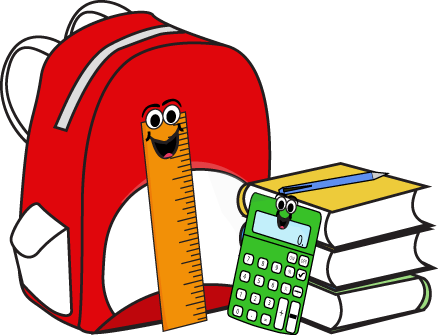 Posebnih troškova za realizaciju dopunske nastave nemaNačin vrednovanja:Kontinuirano praćenje napredovanja učenika putem evidencijskih listova za dopunsku nastavu te ocjenjivanjem i ostalim oblicima provjeravanja usvojenosti sadržaja u redovnoj nastavi.Način korištenja rezultata vrednovanja aktivnosti:Na temelju pismenog i usmenog provjeravanja znanja učiteljica opisno prati učenikovo individualno napredovanje . Dobiveni rezultati pokazatelj su napretka učenika, te će omogućiti njegovo lakše praćenje i sudjelovanje u svakodnevnom radu na redovnoj nastavi.Nositelj aktivnosti: Mirna MarkanovićPlanirani broj učenika:4 učenika (*broj učenika može se mijenjati tijekom školske godine, ovisno o potrebama učenika)Planirani broj sati: 1 sat tjedno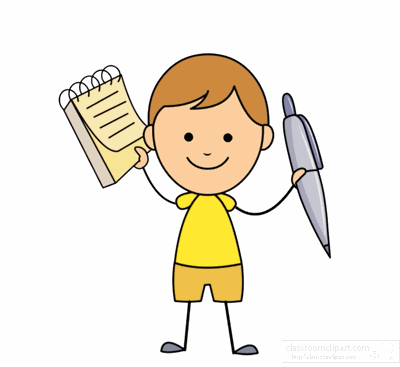 Cilj aktivnosti:Ponoviti, uvježbati i utvrditi gradivo koje učenici nisu potpuno savladali na redovitoj nastavi, uvježbavati sadržaje koje je potrebno dodatno uvježbati, nadoknaditi ono što učenici nisu stigli na redovnoj nastavi. Način realizacije aktivnosti:Aktivnost će se realizirati različitim nastavnim metodama i oblicima rada, uz dominaciju individualnog rada sa svakim učenikom. Vremenik aktivnosti:Aktivnost će se realizirati kontinuirano tijekom školske godine, u okviru rasporeda sati.Namjena aktivnosti:Aktivnost je namijenjena učenicima drugog razreda koji budu imali poteškoća u svladavanju nastavnih sadržaja u redovnoj nastavi te nadoknade nastavnog sadržaja (zbog npr. izostanaka) iz hrvatskoga jezika i matematike.Detaljan troškovnik aktivnosti:Posebnih troškova za realizaciju dopunske nastave nema.Način vrednovanja:Kontinuirano praćenje napredovanja učenika putem evidencijskih listova za dopunsku nastavu te ocjenjivanjem i ostalim oblicima provjeravanja usvojenosti sadržaja u redovnoj nastavi.Način korištenja rezultata vrednovanja aktivnosti: Na temelju pismenog i usmenog provjeravanja znanja učiteljica opisno prati učenikovo individualno napredovanje. Dobiveni rezultati pokazatelji su napretka učenika te će omogućiti njegovo lakše praćenje i sudjelovanje u redovnoj nastavi. OPIS PODRUČJAJezično-komunikacijsko područje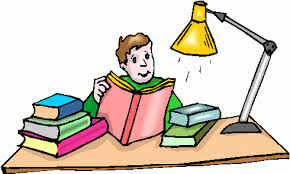 ODGOJNO-OBRAZOVNI CILJEVIPonoviti, uvježbati i utvrditi gradivo koje učenici nisu potpuno savladali na redovitoj nastavi, uvježbavati sadržaje koje je potrebno dodatno uvježbati, nadoknaditi ono što učenici nisu stigli na redovnoj nastavi.Učenik ovladava temeljnim jezičnim djelatnostima slušanja, govorenja, čitanja, pisanja te njihovim međudjelovanjem, jezičnim znanjem i znanjem o hrvatskome jeziku kao sustavu.IZVRŠITELJI AKTIVNOSTISanja MilinVRIJEME REALIZACIJEAktivnost će se realizirati kontinuirano tijekom školske godine, u okviru rasporeda sati.METODE INAČINIREALIZACIJEUz individualni pristup i suradnički pristup u igri učenici dodatno proučavaju i uvježbavaju sadržaje koje nisu razumjeli tijekom redovne nastave. Jezične i pravopisne sadržaje vježbaju na konkretnim primjerima i tekstovima. Naglasak je stavljen na korištenje zornih sredstava i pomagala te objektivnu realnost. OČEKIVANI ODGOJNO-OBRAZOVNI ISHODI(učenici će moći)OŠ HJ A.1.1. Učenik razgovara i govori u skladu s jezičnim razvojem izražavajući svoje potrebe, misli i osjećaje.OŠ HJ A.1.2. Učenik sluša jednostavne tekstove, točno izgovara glasove, riječi i rečenice na temelju slušanoga teksta.OŠ HJ A.1.3. Učenik čita tekstove primjerene početnomu opismenjavanju i jezičnome razvoju.OŠ HJ A.1.5 Učenik upotrebljava riječi, sintagme i rečenice u točnome značenju u uobičajenim komunikacijskim situacijama.OŠ HJ A.1.7. Učenik prepoznaje glasovnu strukturu riječi te glasovno analizira i sintetizira riječi primjereno početnomu opismenjavanju.OŠ HJ C.1.1. Učenik sluša/čita tekst u skladu s početnim opismenjavanjem i pronalazi podatke u tekstu.uku A.1.1. Učenik uz pomoć učitelja traži nove informacije iz različitih izvora i uspješno ih primjenjuje pri rješavanju problema.uku A.1.2. Učenik se koristi jednostavnim strategijama učenja i rješava probleme u svim područjima učenja uz pomoć učitelja. uku B.1.1. Na poticaj i uz pomoć učitelja učenik određuje cilj učenja i odabire pristup učenju. uku B.1.2. Na poticaj i uz pomoć učitelja učenik prati svoje učenje.uku B.1.3. Na poticaj i uz pomoć učitelja učenik mijenja pristup učenju.uku C.1.4. Učenik se koristi ugodnim emocijama i raspoloženjima tako da potiču učenje i kontrolira neugodne emocije i raspoloženja tako da ga ne ometaju u učenju.NAČIN PRAĆENJA I PROVJERE ISHODA / POSTIGNUĆAKontinuirano praćenje napredovanja učenika putem bilješki za dopunsku nastavu u e-dnevniku te ocjenjivanjem i ostalim oblicima provjeravanja usvojenosti sadržaja u redovnoj nastavi.OPIS PODRUČJAMatematičko područjeODGOJNO-OBRAZOVNI CILJEVIPomoć učenicima u savladavanju nastavnih sadržaja prvoga razreda. Prepoznati, imenovati i razlikovati geometrijska tijela i likove te uočiti odnose među predmetima u prostoru. Pomoći učenicima u usvajanju zbrajanja i oduzimanja do 20 s naglaskom na prijelaz desetice.  Razvijati sposobnost rješavanja jednostavnih matematičkih problema potrebnih za primjenu u svakodnevnom životu.IZVRŠITELJI AKTIVNOSTISanja MilinVRIJEME REALIZACIJEAktivnost će se realizirati kontinuirano tijekom školske godine, u okviru rasporeda sati (ponedjeljkom 5. sat).METODE INAČINIREALIZACIJEAktivnost će se realizirati različitim metodama i oblicima rada: metoda razgovora (iznošenje i rješavanje problema), metoda demonstracije (pokazivanje modela geometrijskih tijela i likova te prepoznavanje u svakodnevnom okruženju), metoda grafičkog prikaza (crtanje skupova, brojevnih crta), rad na tekstu (zadaci riječima, matematičke priče).  Rad s didaktičkim i konkretnim materijalom (abakus, brojevna crta, štapići, modeli tijela, predmeti iz neposredne okoline...), rješavanje nastavnih listića, individualan rad i rad u paru.OČEKIVANI ODGOJNO-OBRAZOVNI ISHODI(učenici će moći)MAT OŠ A.1.1. Opisuje i prikazuje količine prirodnim brojevima i nulom. MAT OŠ A.1.2. Uspoređuje prirodne brojeve do 20 i nulu. MAT OŠ A.1.4., MAT OŠ B.1.1. Zbraja i oduzima u skupu brojeva do 20.  MAT OŠ B.1.2. Prepoznaje uzorak i nastavlja niz MAT OŠ A.1.5. Matematički rasuđuje te matematičkim jezikom prikazuje i rješava različite tipove zadataka. MAT OŠ C.1.1. Izdvaja i imenuje geometrijska tijela i likove i povezuje ih s oblicima objekata u okružju.  MAT OŠ D.1.1. Analizira i uspoređuje objekte iz okoline prema mjerivu svojstvu.   uku A.1.1. Učenik uz pomoć učitelja traži nove informacije iz različitih izvora i uspješno ih primjenjuje pri rješavanju problema.uku A.1.2. Učenik se koristi jednostavnim strategijama učenja i rješava probleme u svim područjima učenja uz pomoć učitelja. uku B.1.1. Na poticaj i uz pomoć učitelja učenik određuje cilj učenja i odabire pristup učenju. uku B.1.2. Na poticaj i uz pomoć učitelja učenik prati svoje učenje.uku B.1.3. Na poticaj i uz pomoć učitelja učenik mijenja pristup učenju.uku C.1.4. Učenik se koristi ugodnim emocijama i raspoloženjima tako da potiču učenje i kontrolira neugodne emocije i raspoloženja tako da ga ne ometaju u učenju.NAČIN PRAĆENJA I PROVJERE ISHODA / POSTIGNUĆAKontinuirano praćenje napredovanja učenika putem bilješki za dopunsku nastavu u e-dnevniku te ocjenjivanjem i ostalim oblicima provjeravanja usvojenosti sadržaja u redovnoj nastavi.OPIS PODRUČJAJezično-komunikacijsko područjeODGOJNO-OBRAZOVNI CILJEVIPonoviti, uvježbati i utvrditi gradivo koje učenici nisu potpuno savladali na redovitoj nastavi, uvježbavati sadržaje koje je potrebno dodatno uvježbati, nadoknaditi ono što učenici nisu stigli na redovnoj nastavi.Učenik ovladava temeljnim jezičnim djelatnostima slušanja, govorenja, čitanja, pisanja te njihovim međudjelovanjem, jezičnim znanjem i znanjem o hrvatskome jeziku kao sustavu.IZVRŠITELJI AKTIVNOSTIPaula ZorzinVRIJEME REALIZACIJEAktivnost će se realizirati kontinuirano tijekom školske godine, u okviru rasporeda sati (srijedom 5. sat).METODE INAČINIREALIZACIJEUz individualni pristup i suradnički pristup u igri učenici dodatno proučavaju i uvježbavaju sadržaje koje nisu razumjeli tijekom redovne nastave. Jezične i pravopisne sadržaje vježbaju na konkretnim primjerima i tekstovima. Naglasak je stavljen na korištenje zornih sredstava i pomagala te objektivnu realnost. OČEKIVANI ODGOJNO-OBRAZOVNI ISHODI(učenici će moći)OŠ HJ A.2.1., OŠ HJ A.2.2., OŠ HJ A.2.3., OŠ HJ A.2.5, OŠ HJ B.2.1.uku A.1.1., uku A.1.2., uku B.1.1., uku B.1.2., uku B.1.3., uku C.1.4. NAČIN PRAĆENJA I PROVJERE ISHODA / POSTIGNUĆAKontinuirano praćenje napredovanja učenika putem bilješki za dopunsku nastavu u e-dnevniku te ocjenjivanjem i ostalim oblicima provjeravanja usvojenosti sadržaja u redovnoj nastavi.OPIS PODRUČJAMatematičko područjeODGOJNO-OBRAZOVNI CILJEVIPomoć učenicima u savladavanju nastavnih sadržaja drugoga razreda. Prepoznati, imenovati i razlikovati geometrijska tijela i likove te uočiti odnose među predmetima u prostoru. Pomoći učenicima u usvajanju zbrajanja i oduzimanja do 100 te tablice množenja i dijeljenja. Razvijati sposobnost rješavanja jednostavnih matematičkih problema potrebnih za primjenu u svakodnevnom životu.IZVRŠITELJI AKTIVNOSTIPaula Zorzin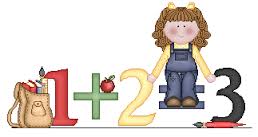 VRIJEME REALIZACIJEAktivnost će se realizirati kontinuirano tijekom školske godine, u okviru rasporeda sati (srijedom 5. sat).METODE INAČINIREALIZACIJEAktivnost će se realizirati različitim metodama i oblicima rada: metoda razgovora (iznošenje i rješavanje problema), metoda demonstracije (pokazivanje modela geometrijskih tijela i likova te prepoznavanje u svakodnevnom okruženju), metoda grafičkog prikaza (crtanje skupova, brojevnih crta), rad na tekstu (zadaci riječima, matematičke priče).  Rad s didaktičkim i konkretnim materijalom (abakus, brojevna crta, štapići, modeli tijela, predmeti iz neposredne okoline...), rješavanje nastavnih listića, individualan rad i rad u paru.OČEKIVANI ODGOJNO-OBRAZOVNI ISHODI(učenici će moći)MAT OŠ A.2.1., MAT OŠ A.2.3., MAT OŠ A.2.4., MAT OŠ A.2.5,MAT OŠ A.2.6., MAT OŠ B.2.2., MAT OŠ D.2.2., MAT OŠ D.2.3., Mat OŠ E.2.1.uku A.1.1., uku A.1.2., uku B.1.1., uku B.1.2., uku B.1.3., uku C.1.4. NAČIN PRAĆENJA I PROVJERE ISHODA / POSTIGNUĆAKontinuirano praćenje napredovanja učenika putem bilješki za dopunsku nastavu u e-dnevniku te ocjenjivanjem i ostalim oblicima provjeravanja usvojenosti sadržaja u redovnoj nastavi.Nositelj aktivnosti:Dragana HorvatovićPlanirani broj učenika:2-4Planirani broj sati:1 sat tjednoCilj aktivnosti: Ponoviti i utvrditi gradivo koje učenici nisu savladali na redovitoj nastavi, rješavanje lakših zadataka u skupinama ili individualno, rad s učenicima koji imaju prilagođeni ili individualizirani program.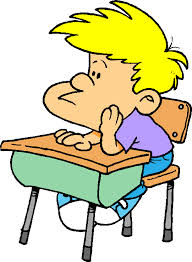 Način realizacije aktivnosti:Aktivnost će se realizirati različitim nastavnim metodama i oblicima rada, uz dominaciju individualnog rada s učenicima.Vremenik aktivnosti:Aktivnost će se realizirati kontinuirano tijekom školske godine u okviru raspreda sati.Namjena aktivnosti:Aktivnost je namijenjena učenicima drugog i trećeg razreda koji budu imali poteškoća u svladavanju nastavnih sadržaja.Detaljan troškovnik aktivnosti:Posebnih troškova za realizaciju dopunske nastave nemaNačin vrednovanja:Kontinuirano praćenje napredovanja učenika putem evidencijskih lista za dopunsku nastavu te ocjenjivanjem i ostalim oblicima provjeravanja usvojenosti sadržaja u redovnoj nastavi.Način korištenja rezultata vrednovanja aktivnosti:Cilj je doći do povratnih informacija koje bi pokazale napredak učenika u svladavanju redovitog plana i programa.Nositelj aktivnosti:Danijela MatešaPlanirani broj učenika:2-4Planirani broj sati:1 sat tjednoCilj aktivnosti:Ponoviti i utvrditi gradivo koje učenici nisu savladali na redovitoj nastavi, rješavanje lakših zadataka u skupinama ili individualno, rad s učenicima koji imaju prilagođeni ili individualizirani program.Način realizacije aktivnosti:Aktivnost će se realizirati različitim nastavnim metodama i oblicima rada, uz dominaciju individualnog rada s učenicima.Vremenik aktivnosti:Aktivnost će se realizirati kontinuirano tijekom školske godine u okviru raspreda sati.Namjena aktivnosti:Aktivnost je namijenjena učenicima četvrtog razreda koji budu imali poteškoća u svladavanju nastavnih sadržaja.Detaljan troškovnik aktivnosti:Posebnih troškova za realizaciju dopunske nastave nemaNačin vrednovanja:Vrednovanje će se vršiti kroz ocjenjivanje postignute razine uspješnosti u redovnoj nastavi, a pratiti kroz evidencijske liste dopunske nastave.Način korištenja rezultata vrednovanja aktivnosti:Povratne informacije su u cilju povećanja uspješnosti učenika, podizanja samopouzdanja te motivacije za daljnje učenje.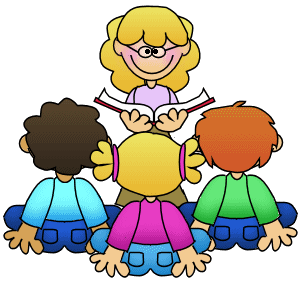 Nositelj aktivnosti:Iva Čeko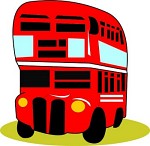 Planirani broj učenika:5-8Planirani broj sati:1 sat tjednoCilj aktivnosti:Pomoć učenicima u učenju i nadoknađivanju znanja, stjecanju sposobnosti i vještina iz engleskog jezika. Razvijanje sposobnosti pričanja, pisanja, slušanja i čitanja.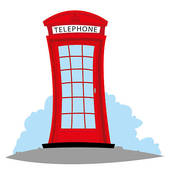 Način realizacije aktivnosti:Aktivnost će se realizirati različitim nastavnim metodama: individualnim radom s učenicima, frontalnim radom, radom u paru, grupnim radom.Vremenik aktivnosti:Aktivnost će se realizirati kontinuirano tijekom cijele školske godine u okviru rasporeda sati.Namjena aktivnosti:Aktivnost je namijenjena učenicima koji kroz redovni nastavni program nisu ostvarili očekivanu razinu uspjeha i kojima je potrebna pomoć u učenju.Detaljan troškovnik aktivnosti:Posebnih troškova za realizaciju dopunske nastave nema.Način vrednovanja:Kontinuirano praćenje napredovanja učenika putem evidencijskih lista za dopunsku nastavu te ocjenjivanjem i ostalim oblicima provjeravanja usvojenosti sadržaja u redovnoj nastavi.Način korištenja rezultata vrednovanja aktivnosti: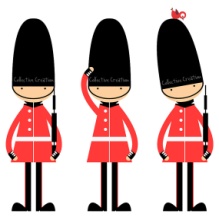 Cilj je doći do povratnih informacija koje bi pokazale usvojenost jezičnih zakonitosti i vokabulara.Nositelj aktivnosti:Krešimir KlarinPlanirani broj učenika:6-8Planirani broj sati:Jedan sat tjedno Cilj aktivnosti:Pomoć učenicima u učenju i nadoknađivanju znanja, stjecanju sposobnosti i vještina iz fizike.Način realizacije aktivnosti:Aktivnost će se realizirati različitim nastavnim metodama: individualnim radom s učenicima, frontalnim radom, radom u paru, grupnim radom.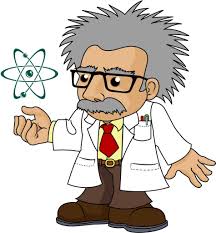 Vremenik aktivnosti:Aktivnost će se realizirati kontinuirano tijekom cijele školske godine u okviru rasporeda sati.Namjena aktivnosti:Aktivnost je namijenjena učenicima koji kroz redovni nastavni program nisu ostvarili očekivanu razinu uspjeha i kojima je potrebna pomoć u učenju.Detaljan troškovnik aktivnosti:Posebnih troškova za realizaciju dopunske nastave nema.Način vrednovanja:Uspjeh učenika dopunske nastave trebao bi biti vidljiv na satovima prlikom ponavljanja i provjeravanja znanja.Način korištenja rezultata vrednovanja aktivnosti:Povratne informacije su u cilju povećanja uspješnosti učenika, podizanja samopouzdanja te motivacije za daljnje učenje.Nositelj aktivnosti:Vinka OlivaniPlanirani broj učenika:Prema potrebiPlanirani broj sati:3 sat tjednoCilj aktivnosti:Prilagođavanje nastavnih sadržaja iz matematike  učenicima koji iz bilo kojih razloga imaju teškoća u svladavanju programa kako bi im se omogućilo usvajanje programa i razvoj njihovih sposobnosti.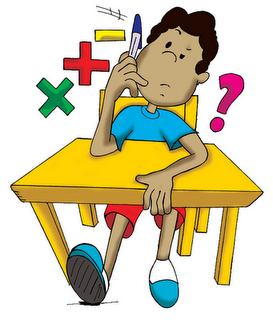 Način realizacije aktivnosti:Aktivnost će se realizirati različitim nastavnim metodama i oblicima rada, uz dominaciju individualnog rada s učenicima.Vremenik aktivnosti:Aktivnost će se realizirati kontinuirano tijekom školske godine u okviru raspreda sati.Namjena aktivnosti:Aktivnost je namijenjena učenicima od 5. do 8. razreda.Detaljan troškovnik aktivnosti:Posebnih troškova za realizaciju dopunske nastave nema (bilježnice, nastavna pomagala i pribor).Način vrednovanja:Postignuće učenika na dopunskoj nastavi vrednovati će se u okviru redovne nastave i sastavnica ocjenjivanja predmeta, te uspješnost daljnjeg usvajanja sadržaja matematike.Način korištenja rezultata vrednovanja aktivnosti:Povratne informacije su u cilju povećanja uspješnosti učenika, podizanja samopouzdanja te motivacije za daljnje učenje.Nositelj aktivnosti:Marija PandžaPlanirani broj učenika:Prema potrebiPlanirani broj sati:Jedan sat tjedno Cilj aktivnosti: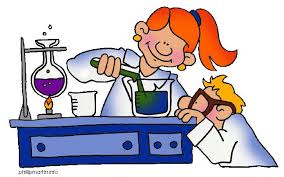 Sadržaje koji nisu usvojeni na redovnoj nastavi vježbanjem usvojiti do granica svojih sposobnosti. Razvoj samostalnosti učenika.Način realizacije aktivnosti:Individualnim vježbanjem.Vremenik aktivnosti:Aktivnost će se realizirati kontinuirano tijekom cijele školske godine u okviru rasporeda sati.Namjena aktivnosti:Aktivnost je namijenjena učenicima sedmog i osmog razreda koji imaju poteškoće u usvajanju nastavnih sadržaja iz kemije.Detaljan troškovnik aktivnosti:Posebnih troškova za realizaciju dopunske nastave nema.Način vrednovanja:Rezultati će se vrednovati kroz stupanj usvojenosti nastavnih sadržaja kako na satovima dopunske nastave tako i u okviru redovne nastave te kroz evidencijske liste praćenja.Način korištenja rezultata vrednovanja aktivnosti:Povratne informacije su u cilju povećanja uspješnosti učenika prilikom savladavanja obveznog plana i programa.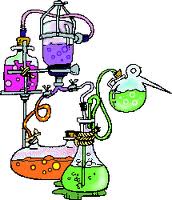 Naziv aktivnosti Broj sati Ime izvršitelja Glagoljica35Mirna MarkanovićBajkoljupci35Paola ZorzinRecitatorska skupina35Irena VišićLikovna   grupa 35Jaka JakovčevDramsko-recitatorska grupa35Helena ČorkaloLikovna grupa35Danijela MatešaDramska grupa35Sanja MilinLikovna grupa35Dragana HorvatovićDramska skupina35Željka LjubićUčenička zadruga Most70Krešimir KLARINKreativna matematička skupina35Vinka OlivaniŠkolski pjevački zbor35Danka Oreb JajacGrupa mladih informatičara70Krešimir KlarinŠkolski športski klub70Dinko LucićCvjećari  70Marija Pandža Vjeronaučna olimpijada70Ivan SkočićNositelj aktivnosti:Mirna Markanović 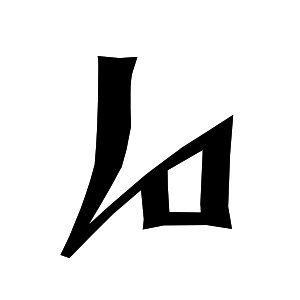 Planirani broj učenika:10 -12Planirani broj sati:35 sati godišnjeCilj aktivnosti:Upoznavanje starohrvatskog pisma, čitanje povijesnih kulturnih spomenika, razvijanje fine motorikeNačin realizacije aktivnosti:Aktivnost će se realizirati radom u mješovitoj skupini, pisanjem, crtanjem,  čitanjem i oblikovanjem glagoljičnih slovaVremenik aktivnosti:Aktivnost će se realizirati tijekom školske godine 2019./2020. Namjena aktivnosti:Aktivnost je namijenjena svim zainteresiranim učenicima od drugog do četvrtog razreda.Detaljan troškovnik aktivnosti:200 kunaNačin vrednovanja:Izlaganje radova u holu škole.Način korištenja rezultata vrednovanja aktivnosti:Implementiranje u planiranje rada za iduću školsku godinu.Nositelj aktivnosti:Helena ČorkaloPlanirani broj sati:35 sati godišnjeCilj aktivnosti:Razvoj senzibiliteta za umjetničku interpretaciju teksta, razvoj kulture slušanja i govorenja, poticanje strpljivosti i upornosti u radu, utjecaj na razvoj samopouzdanja.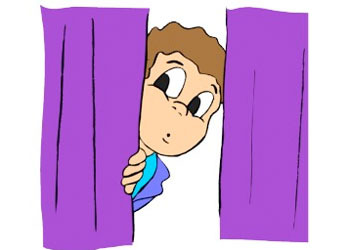 Način realizacije aktivnosti:Aktivnost će se realizirati individualnim radom s učenicima, radom u skupinama.Vremenik aktivnosti:Aktivnost će se realizirati jedan sat tjedno (petkom  peti sat).Namjena aktivnosti:Aktivnost je namijenjena učenicima prvog razreda.Detaljan troškovnik aktivnosti:Posebnih troškova za realizaciju dodatne nastave nemaNačin vrednovanja:Nastupima učenika na razrednim, školskim te priredbama izvan škole pratit će se napredak pojedinog učenika. Način korištenja rezultata vrednovanja aktivnosti:Razvijene individualne osobnosti govorenja izabranih tekstova i scenskog nastupa učenika učiteljici će biti pokazatelj za planiranje daljnjeg rada.Nositelj aktivnostiUčiteljica   Irena  Višić Planirani broj učenikaDeset učenikaPlanirani broj sati35 satiCilj aktivnostiRazvijanje učenikovog usmenog izražavanja, njegovanje kulture govorenja, govorno prenošenje umjetničkog teksta.Način realizacije aktivnostiVježbe ispravne artikulacije, vježbe izražajnog čitanja, vježbanje ispravne interpretacije umjetničkog teksta, igre riječima, pripreme za šk. priredbe .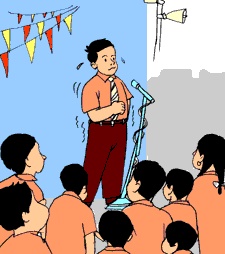 Vremenik aktivnostiTijekom školske godine, jednom tjednoNamjena aktivnostiNjegovanje vrednota hrvatskog standardnog jezika, izražajno govorenje, pripremanje recitacija i igrokaza za različite prigode, razvijanje govornog izraza.Detaljan troškovnik aktivnostiPapir za fotokopiranje.Način vrednovanjaAktivno sudjelovanje svih nositelja, vrednovanje provesti razgovorom i analizom recitacija i točaka u igrokazima na priredbama.Način korištenja rezultata vrednovanja aktivnostiRazvijene individualne osobnosti govorenja izabranih tekstova i scenskog nastupa učenika učiteljici će biti pokazatelj za planiranje daljnjeg rada.Nositelj aktivnosti: Jaka Jakovčev TurčinovPlanirani broj učenika:10 učenika iz 2. (*broj učenika može se mijenjati tijekom školske godine)Planirani broj sati: 35 sati godišnjeCilj aktivnosti:Cilj aktivnosti je razvijanje interesa za slušanje i čitanje priča i bajki te likovno izražavanje na poticaj.Način realizacije aktivnosti:Aktivnost će se realizirati različitim nastavnim metodama i oblicima rada ovisno o temi.Vremenik aktivnosti:Aktivnost će se realizirati kontinuirano tijekom školske godine, u okviru rasporeda sati.Namjena aktivnosti:Aktivnost je namijenjena učenicima 2. razreda koji se žele zabaviti ali i učiti kroz književne tekstove, igre i likovno izražavanje.Detaljan troškovnik aktivnosti:Posebnih troškova za realizaciju dopunske nastave nema. Način vrednovanja:Vođenjem redovite evidencije u pogledu rada u izvannastavnim aktivnostima.Način korištenja rezultata vrednovanja aktivnosti: -OPIS PODRUČJAJezično područjeODGOJNO-OBRAZOVNI CILJEVIRazvijati i bogatiti govorni izraz i leksik, vježbati interpretativno čitanje i čitanje po ulogama, vježbati stvaralačko prepričavanje i pripovijedanje, sudjelovati u svim oblicima igara po ulogama (dramatizacija).Razvijati čitateljske vještine i navike, razvijati interes za knjigu i čitanje, potaknuti zajedničko čitanje roditelja i djece, učenika učeniku, učenika učiteljici i ukazati na važnost takvog čitanja za uspješno ovladavanje vještinom čitanja.IZVRŠITELJI AKTIVNOSTIPaula ZorzinVRIJEME REALIZACIJEAktivnost će se realizirati kontinuirano tijekom školske godine, u okviru rasporeda sati (petkom 5. sat).METODE INAČINIREALIZACIJEMetode rada: čitanje, pisanje, crtanje, pripovijedanje, igra uloga (dramatizacija)OČEKIVANI ODGOJNO-OBRAZOVNI ISHODI(učenici će moći)OŠ HJ B.2.1., OŠ HJ B.2.2. , OŠ HJ B.2.3. , OŠ HJ B.2.4. , OŠ HJ A.2.1., OŠ HJ A.2.2., OŠ HJ A.2.3., OŠ HJ A.2.6. NAČIN PRAĆENJA I PROVJERE ISHODA / POSTIGNUĆAOstvarenost ishoda bilježit će se u e-dnevniku u bilješkama predviđenim za izvannastavnu aktivnost. Nositelj aktivnostiDanijela Mateša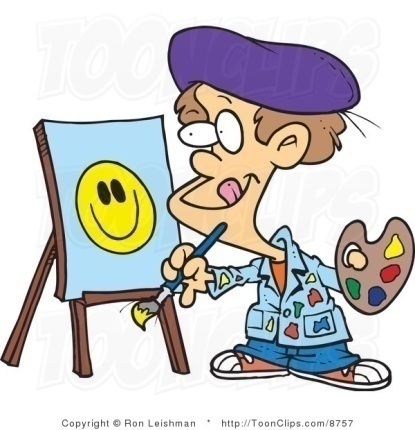 Planirani broj učenika5-7Planirani broj sati35 sati godišnjeCilj aktivnostiRazvijanje sposobnosti rješavanja jednostavnih likovnih problema potrebnih za primjenu u životnom okruženju. Poticanje kreativnosti i inventivnosti. Nadopunjavanje obrazovnih postignuća i razvoj psihofizičkih sposobnosti.Način realizacije aktivnostiSkupni rad, rad u paru.Vremenik aktivnostiKontinuirano tijekom cijele školske godine u okviru rasporeda sati.Namjena aktivnostiAktivnost je namijenjena učenicima razredne nastave škole u Jezerima.Detaljan troškovnik aktivnostiPosebnih troškova za realizaciju aktivnosti nemaNačin vrednovanjaVođenjem redovite evidencije u pregledu rada u izvannastavnim aktivnostima.Način korištenja rezultata vrednovanja aktivnostiRad grupe biti će vidljiv na panoima škole, tematskim plakatima i  izložbama.Nositelj aktivnostiDragana HorvatovićPlanirani broj učenika5-7 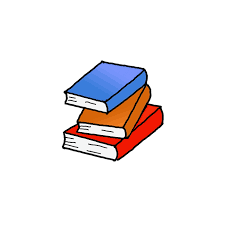 Planirani broj sati35 sati godišnjeCilj aktivnostiRazvijati i poticati učeničko literarno stvaralaštvo. Promicati učeničko pisano i govorno izražavanje na hrvatskom jeziku. Otkrivati, pratiti i poticati učenike posebnih sklonosti, sposobnosti i kreativnosti.Način realizacije aktivnostiSkupni rad, rad u paru.Vremenik aktivnostiKontinuirano tijekom cijele školske godine u okviru rasporeda sati.Namjena aktivnostiAktivnost je namijenjena učenicima razredne nastave škole u Jezerima.Detaljan troškovnik aktivnostiPosebnih troškova za realizaciju aktivnosti nemaNačin vrednovanjaVođenjem redovite evidencije u pregledu rada u izvannastavnim aktivnostima.Način korištenja rezultata vrednovanja aktivnostiRad grupe biti će vidljiv na panoima škole, tematskim plakatima i  izložbama.Nositelj aktivnostiSanja Milin Planirani broj sati35 sati godišnje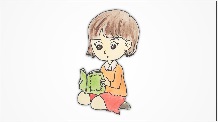 Cilj aktivnostiRazvijanje otvorenosti u komunikaciji. Razvijanje snošljivosti prema drugima. Stvaranje pozitivne slike o sebi. Razvoj samopouzdanja. Razvijanje sigurnosti u javnome nastupu. Prevladavanje straha od pogrješke. Kreativni i estetski razvoj. Razvijanje sposobnosti improvizacije kroz zadane situacije. Poticati i razvijati kreativnost. Razvijati sposobnost i vještine u kreativnom izražavanju. Poticati učenike na slobodno izražavanje svojih ideja. Vježbati sposobnost divergentnog mišljenja, razvijati maštu, formiranje stavova, razvijanje estetskih i radnih sposobnosti. Razvijati ljubav prema umjetnosti. Razvijati strpljivost i upornost, razvijati svijest o ljepoti književno umjetničkih tekstova, produbljivati osjećaje i doživljaje, razvijati govorne vrednote jezikaNačin realizacije aktivnostiRad u učionici, individualni rad, rad u parovima te skupni rad. Timski rad demonstracija, analitičko promatranje, kombiniranje, maštanje, zamišljanje, kreiranje. Aktivnosti učenika: razgovor, čitanje,maštanje, improvizacija, oluja ideja, igra pantomime, igra uloga, razvijanje lika. Uskladiti govor i mimiku, govorno različito prikazati isti događaj. Oživjeti stvari po izboru i stvoriti priču na temelju oživljenih stvari.. Slušanje priča i bajki sa audiovizuelnih sredstava.Vremenik aktivnostiAktivnost će se realizirati kontinuirano tijekom školske godine u okviru rasporeda sati. Namjena aktivnostiDaljnje razvijanje kreativnih i estetskih vrijednosti, razvijanje aktivnosti: sigurnosti u nastupu te komunikacijskih vještina (verbalnih i neverbalnih). Poticati improvizacijsko snalaženje u situacijama. Poticati odnose međusobne suradnje i zajedničkog izvršavanja obveza. Razvijati ljubav prema jeziku i njegovim izražajnim mogućnostimaobogaćivati učenički rječnik, razvijati samopouzdanje.Detaljan troškovnik aktivnostiPapir,slovarica,printani materijal,društvene igre koje doprinose razvoju čitaačkih sposobnosti i razvoju vokabularaNačin vrednovanjaOpisno praćenje učenikovih dostignućaNositelj aktivnosti:Željka LjubićPlanirani broj učenika:20 Planirani broj sati:35Cilj aktivnosti:Bogatije i tečnije usmeno izražavanje, povećanje sigurnosti pri javnom nastupu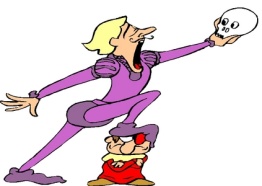 Način realizacije aktivnosti:Jednom tjedno tijekom školske godine Vremenik aktivnosti:Jednom tjedno Namjena aktivnosti:Sudjelovanje na školskim priredbamaDetaljan troškovnik aktivnosti:Po potrebiNačin vrednovanja:Izvješće učiteljice na kraju polugodišta i školske godineNačin korištenja rezultata vrednovanja aktivnosti: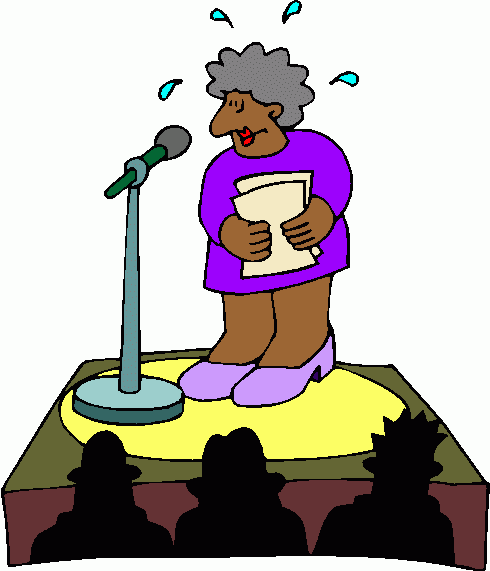 Međuškolska natjecanja, školska WEB stranicaCilj aktivnosti:Kroz rad školske zadruge razvijati aktivno sudjelovanje učenika u kreiranju i stvaranju novih vrijednosti, idejnih (najčešće likovnih)  rješenja, zanimljivih proizvoda, poticanje učeničkog poduzetništva, propitivanje razvojnih potencijala lokalnog kraja. Razvijanje kritičkog mišljenja, samopouzdanja, rukovanje različitim alatima, poticanje ručnog rada, upoznavanje s tradicijskim elementima lokalnog kraja. Učenike poticati na svakodnevno dodatno educiranje kroz sudjelovanje na različitim te čajevima, kreativnim radionicama, smotrama i sl. Kreativno osmišljavanje slobodnog vremena učenika ,razvijanje nenasilničkog ponašanja, učenje međusobnog dijaloga i  rada u grupi.Namjena aktivnosti:Kreativno organizirati slobodno vrijeme učenika, razvijanje samopouzdanja, talenata i specifičnih sposobnosti kod pojedinog učenika.Nositelj aktivnosti:Krešimir Klarin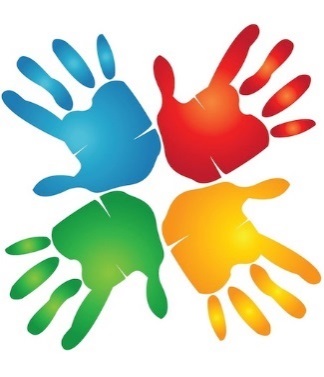 Način realizacije aktivnosti:Grupni rad, rad u interesnim skupinama.Vremenik aktivnosti:Jednom tjednoDetaljan troškovnik aktivnosti:Po potrebi Način vrednovanja: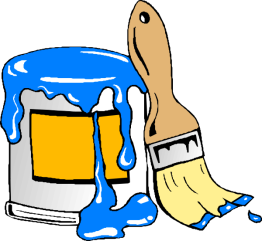 Prodajne izložbe, županijska i državna smotra učeničkog zadrugarstva.AKTIVNOSTŠkolski zborCILJEVI AKTIVNOSTIIskustvo i radost zajedničkog rada, nastupi na školskim i izvanškolskim priredbama, upoznati umjetničke, narodne, domoljubne, božićne, novogodišnje, uskrsne i ostale pjesme. Razvijati glazbene i kreativne sposobnosti izražavanja, samostalnost i emocionalnu inteligencijuNAMJENA AKTIVNOSTI  Učenici od 4. do 8. razreda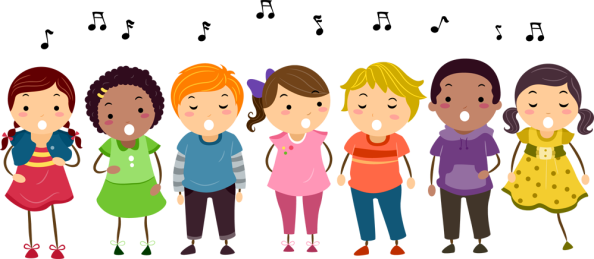 NOSITELJI I NJIHOVA ODGOVORNOSTVoditelj pjevačkog zbora Danka Oreb Jajac  NAČIN REALIZACIJE AKTIVNOSTIKontinuirano tijekom školske godine – jedanput tjedno, nastupi na priredbama u školi i izvan škole. Zbog epidemioloških preporuka učenički zbor neće se sastajati u kombiniranim skupinama već će se tjedno izmjenjivati razredne grupeVREMENIK AKTIVNOSTIOd  rujna 2020. do početka lipnja 2021.Srijedom,  7. sat , 35 satiTROŠKOVNIK AKTIVNOSTITroškovi fotokopiranja i papira NAČIN VREDNOVANJA Polugodišnje i godišnje izvješće voditelja, opisno praćenje rada i zalaganja učenikaNAČIN KORIŠTENJA REZULTATA VREDNOVANJA Rezultati će se koristiti u cilju poticanja razvoja darovitih učenika                                                 Cilj aktivnosti:Upoznavanje i produbljivanje koncilskih dokumenata. Primjena koncilskih dokumenata u svojoj okolini i osobnom životu. Namjena aktivnosti:Aktivnost je namijenjena učenicima 8. razreda, koje je vjeroučitelj odredio pripremati za vjeronaučnu olimpijadu.Nositelj aktivnosti:Vjeroučitelj Ivan SkočićNačin realizacije aktivnosti:Aktivnost će se realizirati različitim nastavnim metodama sukladno nastavnom planu i programu vjeronauka. Vremenik aktivnosti:Aktivnost će se realizirati kontinuirano tijekom školske godine u okviru rasporeda sati.Detaljan troškovnik aktivnosti:Posebnih troškova za realizaciju aktivnosti nema.Način vrednovanja:Pisani zadaci, kviz milijunaš, izrada plakata, igre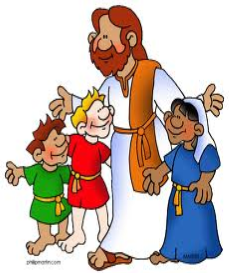 Nositelj aktivnostiDinko LucićPlanirani broj učenikaUčenici od 5. do 8. razreda.Planirani broj sati70 sati godišnjeCilj aktivnostiOmogućavanje učenicima da zadovolje svoje potrebe za sportskim aktivnostima. Prevencija ovisnosti, razvijanje zdravih stilova života i ljubavi prema sportu. Razvijanje i poticanje fair-playa, sretnije zajednice i postizanje trajnog mira, sudjelovanje u sportskim natjecanjima.Način realizacije aktivnostiAktivnost će se realizirati različitim oblicima rada i različitim nastavnim metodama, posebno treninzima i vježbama. Tijekom rada u skupini- ekipi odabranog sporta, učenici će se upoznati s povijesnim nastankom sporta, pravilima igre i suđenja,uvježbavat ce tehničko-taktičke elemente, pripremati se i sudjelovati na natjecanjima od školske do državne razine.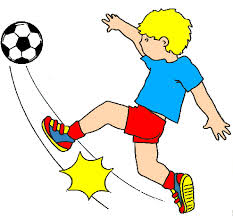 Vremenik aktivnostiAktivnost će se realizirati kontinuirano tijekom školske godine u okviru rasporeda sati. Namjena aktivnostiAktivnost je namijenjena učenicima od 5. do 8. razreda koji su se u nju uključili na poticaj i po procjeni učitelja TZK, te u jednom dijelu samoinicijativno.Detaljan troškovnik aktivnostiOdređeni troškovi namiriti će se iz materijalnih sredstava škole. U određenim dijelovima participirati će i sponzori.Način vrednovanja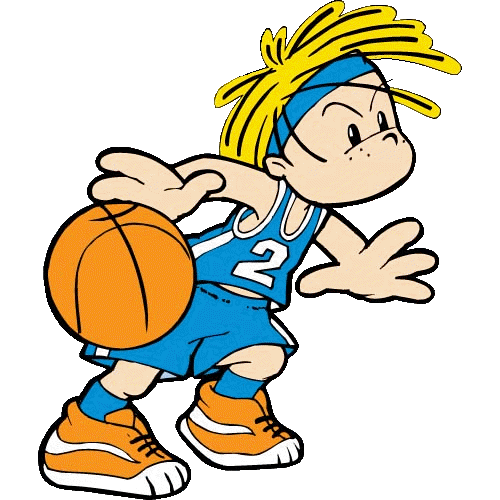 Aktivnost će se vrednovati u odnosu na rezultate postignute na predstojećim natjecanjima te na stupanj razvoja određenih učeničkih sposobnosti.Cilj aktivnostiOdržavanje maslina, (okopavanje, prihranjivanje, odstranjivanje „vodopija“), berba maslina u krajobrazu škole te  sadnja i održavanje perunika u dijelu školskog prostora s perunikama (okopavanje, prihranjivanje, malčiranje, razmnožavanje reznicama. Razmnožavanje mesožderki sjetvom sjemena.  Prodaja mesožderki i reznica perunika u okviru školske zadruge Most. Izrada nogostupa u šumskom dijelu vrta. Promocija šumske i travnjačke zbirke vrsta u Tjednu botaničkih vrtova i arboretuma Hrvatske – kraj travnja, svibanj – predavanjima i praktičnim sadržajima za javnost. Pomoć šestašima u akciji „Zasadi drvo ne budi panj“- sadnja agruma (limuni, naranče mandarine) u prostoru ispred škole. Poticanje i razvijanje radnih navika, odgovornost, samostalnost. Razvijanje ljubavi prema prirodi i njezinom očuvanju. Osposobljavanje učenika za buduće zanimanje ili hobi.Namjena aktivnostiProgram je namijenjen učenicima od V-VI. razreda s posebnim interesom za biljne vrste. Nositelji aktivnostiUčiteljica biologije Način realizacije aktivnosti Rad se odvija na  površinama s biljem u krajobrazu škole (prostori s maslinama i perunikama).  Aktivnosti će ovisiti o situaciji sa SARS-2-COVID-om. Aktivnosti u zatvorenom za sad nisu predviđene, možda u proljeće.Vremenik aktivnostiRad u cvjetnjaku (perunike) i masliniku u toplom dijelu godine. Jesen, kraj zime i rano proljeće. Aktivnost u popodnevnim satima po dogovoru.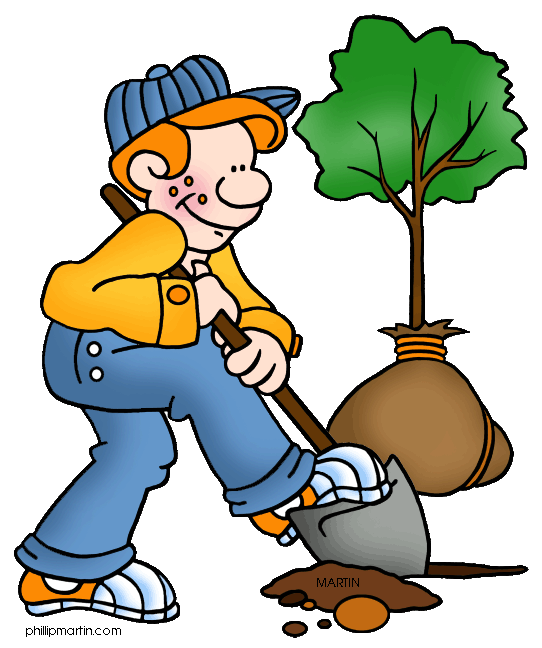 Troškovnik aktivnostiPodanci perunika iz vlastitog uzgoja, Gnojivo za masline , kontejneri i zemlja za perunike – financijska pomoć od škole do 400 kn.Sadnice agruma – pomoć od škole ili od sponzora.Način vrednovanjaPismeno praćenje učenika u napredovanju i zalaganju, promocije preko zidnih novina u  školi i Power point prezentacija u razredu od članova cvjećarske.Prodaja reznica perunika i ostalog bilja oglasom na web stranicama škole i na samostalnim izložbama u naseljima na otoku Murteru.Nositelj aktivnosti:Učiteljice razredne nastavePlanirani broj učenika:78Planirani broj sati:Upoznavanje raznolikosti prirodno-geografskih obilježja zavičaja Republike Hrvatske, razvijati kulturu ponašanja među učenicima, te na javnim mjestima i u kulturno-povijesnim ustanovama, razvijanje ljubavi prema domovini.Cilj aktivnosti: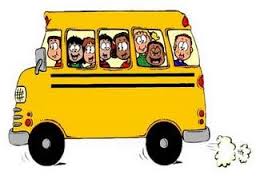 Način realizacije aktivnosti:U drugom polugodištu u suradnji s roditeljima, djelatnicima škole i turističkim agencijama. (Ovisno o epidemiološkoj situaciji)Vremenik aktivnosti:Travanj ili svibanjNamjena aktivnosti:Učenicima od prvog do četvrtog razredaDetaljan troškovnik aktivnosti:Troškovnik dostavlja odabrana agencija u koji je uključena cijena aranžmana (prijevoz turističkim autobusom, smještaj, prehrana, ulaznice) osiguranje učenika i program izleta.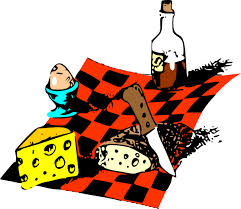 Način vrednovanja:Pisani izvještaj dostavlja se ravnatelju, a s njim se upoznaje i Učiteljsko vijeće.Nositelj aktivnosti:  Mirna Markanović i Danijela MatešaPlanirani broj učenika: 13 + 10Planirani broj sati: 3  radna danaCilj aktivnosti:Upoznavanje raznolikosti prirodno – geografskih obilježja zavičaja Republike Hrvatske, poticati zdravstveno – higijenske navike, razvijati kulturu ponašanja među učenicima, te na javnim mjestima i u kulturno – povijesnim ustanovama.Način realizacije aktivnosti:U drugom polugodištu u suradnji s roditeljima, djelatnicima škole i turističkim agencijama. (ovisno o epidemiološkoj situaciji)Vremenik aktivnosti:Travanj ili svibanjNamjena aktivnosti:Učenicima  četvrtog razreda. Usvojenost nastavnih sadržaja prethodnih razreda s posebnim osvrtom na sadržaje iz prirode i društva.Detaljan troškovnik aktivnosti:Troškovnik dostavlja odabrana agencija u koji je uključena cijena aranžmana: prijevoz turističkim autobusom, smještaj, prehrana, osiguranje, ulaznice.Način vrednovanja:Pisanim izvješćem učitelj – voditelj vrednuje rad skupine, ali i pojedinačno ponašanje, ustrajnost, suradnju, poštivanje pravila ponašanja svakog pojedinca.Način korištenja rezultata vrednovanja aktivnosti:Rad izvan škole potiče radost otkrivanja, istraživanja i stvaranja, pogodan je za timski rad, utječe na stvaranje kvalitetnih odnosa unutar odgojno-obrazovne skupine te potiče na razmišljanje.Vrednovat će se samostalni i grupni učenički projekti u vezi s realiziranom terenskom nastavom i razvijati ekološka svijest.Nositelj aktivnosti:Marko PapakPlanirani broj učenika:12 učenikaPlanirani broj sati:4 danaCilj aktivnosti:Upoznavanje raznolikosti prirodno-geografskih obilježja zavičaja Republike Hrvatske, razvijati kulturu ponašanja među učenicima, te na javnim mjestima i u kulturno-povijesnim ustanovama, razvijanje ljubavi prema domovini.Način realizacije aktivnosti:U drugom polugodištu u suradnji s roditeljima, djelatnicima škole i turističkim agencijama.  (Ovisno o epidemiološkoj situaciji)Vremenik aktivnosti: svibanj  2021.Namjena aktivnosti:Učenicima osmih  razreda. Usvojenost nastavnih sadržaja prethodnih razreda s posebnim osvrtom na sadržaje iz društvenih i prirodnih predmeta (povijest, biologija…).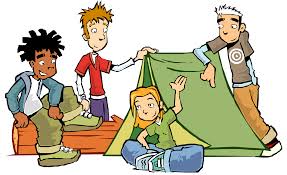 Detaljan troškovnik aktivnosti:Troškovnik dostavlja odabrana agencija u koji je uključena cijena aranžmana (prijevoz turističkim autobusom, smještaj, prehrana, ulaznice) osiguranje učenika i program izleta.Način vrednovanja/ korištenja rezultata vrednovanja aktivnosti:Pisano izvješće učitelja-voditelja ravnatelju i Učiteljskom vijeću.Nositelj aktivnosti:Zoran Grgas, Ivan Skočić i Marija PandžaPlanirani broj učenika:22+20+19Planirani broj sati:                                    10-12          Cilj aktivnosti:Upoznavanje povijesne i geografske raznolikosti  Republike Hrvatske. Razvijati kulturu ponašanja među učenicima, te na javnim mjestima i u kulturno-povijesnim ustanovama, razvijanje ljubavi prema domovini.Način realizacije aktivnosti:U drugom polugodištu u suradnji s roditeljima, djelatnicima škole i turističkim agencijama. (Ovisno o epidemiološkoj situaciji)Vremenik aktivnosti:Travanj 2021.Namjena aktivnosti:Učenicima petog , šestog i sedmog razredaDetaljan troškovnik aktivnosti:Troškovnik dostavlja odabrana agencija u koji je uključena cijena aranžmana (prijevoz turističkim autobusom, prehrana, ulaznice) osiguranje učenika i program izleta. Način vrednovanja/ korištenja rezultata vrednovanja aktivnosti:Pisano izvješće učitelja-voditelja ravnatelju i Učiteljskom vijeću.Nositelj aktivnosti:Helena Čorkalo, Mirna Markanović, Irena Višić, Jaka Jakovčev Turčinov, Paula Zorzin, Dragana Horvatović, Danijela Mateša, Sanja MilinPlanirani broj učenika:78 učenikaPlanirani broj sati:5 sati po predstavi Cilj aktivnosti:Recepcija primjerenih kazališnih tekstova, razlikovanje kazališne predstave od filma; razlikovati pozornicu, gledalište, uloga, gluma, usvajati primjerene načine ponašanja u kulturnim ustanovama, poticanje pozitivnog odnosa prema dramskom stvaralaštvu u cijelosti.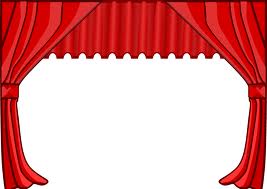 Način realizacije aktivnosti:Organizirani odlazak razreda u gradsko kazalište.(Ovisno o epidemiološkoj situaciji)Vremenik aktivnosti:Dva puta tijekom školske godine, jednom u prvom polugodištu i jednom u drugom polugodištu. Namjena aktivnosti:Za sve učenike od prvog do četvrtog razredaDetaljan troškovnik aktivnosti:Prijevoz autobusom i ulaznica – 45,00 kn po učenikuNačin vrednovanja:Način korištenja rezultata vrednovanja aktivnosti:Na temelju odgledane predstave učenici će napraviti plakat, opisati doživljaje, nacrtati što im se najviše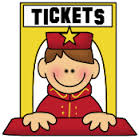 svidjelo, te stečena znanja primijeniti u nastavi hrvatskog jezika.Aktivnost, program ili projektIzvanučionička nastava 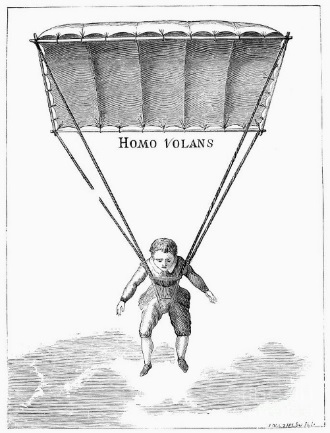 Naziv aktivnostiPOSJET Memorijalnom centru Fausta Vrančića na PrvićuVoditelj Sanja MilinRazredPrvi  razred JezeraVremenski  okvir Travanj-svibanj 2021.Cilj aktivnosti- obilazak i razgledanje  Memorijalnog centra Faust Vrančić - upoznavanje s povijesnim događajima i osobamaAktivnosti učenika-razgledavanje centra-sudjelovanje u radionici -slušanje predavanjaOsnovna namjena aktivnosti-edukacija o liku i djelu Fausta VrančićaTroškovnik-cijena broda,ulaznica za Memorijalni centarNačin vrednovanja-sastavljanje izvješća o novim spoznajamaNačin korištenja rezultata vrednovanja-motiviranje učenika za daljnjim spoznajama kulturnog nasljeđaNositelj aktivnosti: Udruga ARGONAUTA  - udruga za zaštitu prirode i okoliša te promicanje održivog razvojaUčitelj Ivan SkočićPlanirani broj učenika:Izabrani učenici od 5. do 8. razredaPlanirani broj sati: 56 edukacijskih aktivnosi 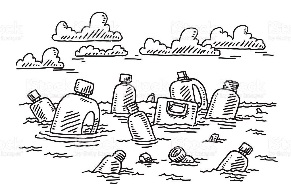 Cilj aktivnosti:Osvijestiti važnost očuvanja čistoće mora, važnosti mora za život ljudi te upoznavanje bića koja žive u njemu. Doprinijeti povećanju uloge organizacija civilnoga društva u razvoju kompetencija i aktivnog sudjelovanja učenika osnovnih škola u lokalnim zajednicama na otočnom i obalnom dijelu Šibensko-kninske županije u području održivog razvoja,.Način realizacije aktivnosti:Provedba 8 edukacijskih modula „Plave Eko-patrole“ s grupom od 20 djece – PatrolašaVremenik aktivnosti:22 mjeseca, kroz šk. god. 2019./2020. i 2020./2021Namjena aktivnosti:Projekt je namjenjen učenicima viših razreda osnovnih škola na otočnom i priobalnom dijelu Šibensko-kninske županijeDetaljan troškovnik aktivnosti:Sve troškove će podmiriti Udruga ArgonautaNačin vrednovanja:Izvješće eko patrole o onečišćenju okoliša. Nositelj aktivnosti:Učiteljica hrvatskog jezika, učiteljice razredne nastave, učiteljica likovne kulture, vjeroučitelji.Planirani broj učenika:Učenici od prvog do osmog razreda.Cilj aktivnosti:Podizanje svijesti o ekološkoj poljoprivredi i zdravoj prehrani, izgrađivanje pozitivnih stavova i stvaranje pravilnog emocionalnog odnosa učenika i prirode, upoznati učenike s nastajanjem kruha, približiti im blagovanje kruha i narodne običaje, poučiti mlade o kruhu kao izrazu životne i duhovne snage, približiti učenicima žetvene običaje, upoznati ih sa zastupljenošću i načinima očuvanja pojedinih vrsta. Ukazati na razlike između ekološki zdrave hrane i genetski modificiranim organizmima, ukazati na važnost zdrave prehrane.Način realizacije aktivnosti:Razgovor s učenicima na temu „Od zrna do pogače“ i „Plodovi našeg zavičaja“, upoznavanje učenika s kulturom ophođenja prema kruhu i zbrinjavanjem njegovih ostataka, upoznavanje učenika sa životnim ciklusom poljoprivrednih kultura, organizacija izložbe radova učenika: literarnih radova, likovnih radova, fotografija, plakata, izrada kruha i peciva. Zbog epidemiološke situacije aktivnost će se održati unutar svakog razreda.Vremenik aktivnosti:19.listopada 2020.Namjena aktivnosti:Projekt je namijenjen svim učenicima i djelatnicima škole .Detaljan troškovnik aktivnosti: -/Način vrednovanja/ korištenja rezultata vrednovanja aktivnostiRadovi učenika, plakati. Rezultati će se koristiti na WEB stranicama školeKurikulumsko područjeKurikulumsko područjeJEZIČNO - KOMUNIKACIJSKOJEZIČNO - KOMUNIKACIJSKOCiklus (razred)Ciklus (razred)2.CIKLUS 6. I 7. RAZRED2.CIKLUS 6. I 7. RAZREDCiljCiljIzraditi 3D plakat pojedinih talijanskih regija.Izraditi 3D plakat pojedinih talijanskih regija.Obrazloženje cilja (povezan s potrebama, interesima učenika i vrijednostima ŠK)Obrazloženje cilja (povezan s potrebama, interesima učenika i vrijednostima ŠK)Učenici će se kroz kreativan rad upoznati pobliže s kulturom i arhitekturom drugog naroda čime će se percepcija o drugim običajima i kulturi općenito promijeniti. Učenici će koristiti reciklažni materijal u izradi plakata te tako usvojiti osnove održivog razvoja.Učenici će se kroz kreativan rad upoznati pobliže s kulturom i arhitekturom drugog naroda čime će se percepcija o drugim običajima i kulturi općenito promijeniti. Učenici će koristiti reciklažni materijal u izradi plakata te tako usvojiti osnove održivog razvoja.Očekivani ishodi/postignuća (učenik će moći)Očekivani ishodi/postignuća (učenik će moći)Učenik će moći nabrojati najvažnije spomenike, tradicije i običaje neke talijanske regije.Učenik će steći vještinu izrade 3D modela vlastitim rukama.Učenik će moći nabrojati najvažnije spomenike, tradicije i običaje neke talijanske regije.Učenik će steći vještinu izrade 3D modela vlastitim rukama.Način realizacijeOblikRazredni projekt u sklopu GOORazredni projekt u sklopu GOONačin realizacijeSudionici Učenici 6. i 7. razredaUčenici 6. i 7. razredaNačin realizacijeNačin učenja (što rade učenici)Izradom, pripremom, demonstracijom.Izradom, pripremom, demonstracijom.Način realizacijeMetode poučavanja (što rade učitelji)Grupni radGrupni radNačin realizacijeTrajanje izvedbeIzmeđu prosinca 2020 i ožujka 2021.Između prosinca 2020 i ožujka 2021.Potrebni resursi/moguće teškoćePotrebni resursi/moguće teškoćeResursi: Stiropol, vruće ljepilo, čačkalice, sprej u boji, karton, hamer, drugi reciklažni materijal.Potrebni resursi/moguće teškoćePotrebni resursi/moguće teškoćeTeškoće:Zaboravljivost učenikaNačin praćenja i provedbe ishoda/postignućaNačin praćenja i provedbe ishoda/postignućaObjava na web stranici školeRazredna izložba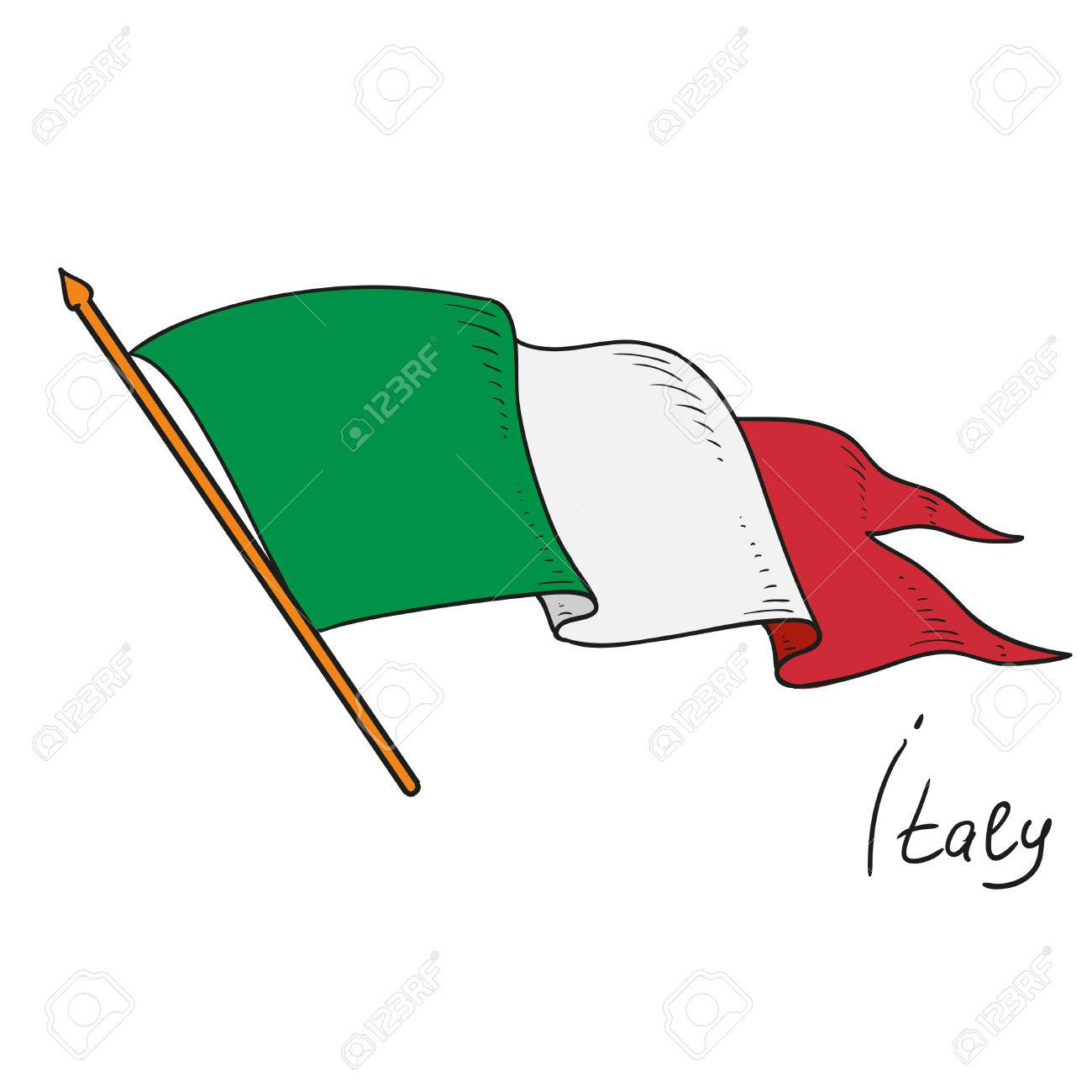 Objava na web stranici školeRazredna izložbaOdgovorne osobeOdgovorne osobeKarlo KlarinKarlo KlarinPlanirani broj učenika0d 1.do 8.og razredaVoditelj Ivana Skroza,predmetni učitelji i učiteljice razredne nastave.Planirani broj sati godišnje 8 satiCiljevi Izrada školskih zidnih  zidnih novina u virtualnom oblikuNačin realizacije Objava na web stranici školeVremenski okvir Veljača,2021.Osnovna namjena Kreiranje zanimljivih edukativnih sadržaja iz različitih predmetnih područja.Ovladavnje virtualnim alatima.Troškovnik 100 Kn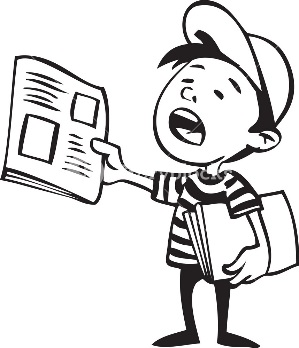 Način vrednovanja Objava na web stranici škole.Način korištenja rezultata vrednovanja /Kurikulumsko područjeKurikulumsko područjeJEZIČNO - KOMUNIKACIJSKOJEZIČNO - KOMUNIKACIJSKOCiklus (razred)Ciklus (razred)I 3 CIKLUS 5. I 8. RAZREDI 3 CIKLUS 5. I 8. RAZREDCilj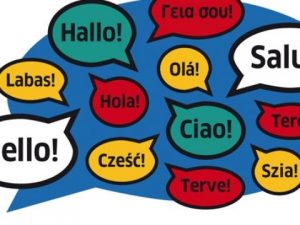 CiljUpozoriti učenike na važnost učenja jezika i raznolikost raspona naučenih jezika kako bi se povećala višejezičnost i međukulturalno razumijevanje;Promicati bogatu jezičnu i kulturnu raznolikost Europe, koje treba njegovati i sačuvati;Poticati cjeloživotno učenja jezika u školi i izvan nje, bilo u svrhe školovanja, za profesionalne potrebe, za potrebe mobilnosti ili užitka i razmjene.Upozoriti učenike na važnost učenja jezika i raznolikost raspona naučenih jezika kako bi se povećala višejezičnost i međukulturalno razumijevanje;Promicati bogatu jezičnu i kulturnu raznolikost Europe, koje treba njegovati i sačuvati;Poticati cjeloživotno učenja jezika u školi i izvan nje, bilo u svrhe školovanja, za profesionalne potrebe, za potrebe mobilnosti ili užitka i razmjene.Obrazloženje cilja (povezan s potrebama, interesima učenika i vrijednostima ŠK)Obrazloženje cilja (povezan s potrebama, interesima učenika i vrijednostima ŠK)Stvoriti percepciju o učenju stranog jezika kao mogućnosti za rušenje jezičnih i kulturoloških barijera.Učiti o toleranciji i međusobnom uvažavanju.Stvoriti percepciju o učenju stranog jezika kao mogućnosti za rušenje jezičnih i kulturoloških barijera.Učiti o toleranciji i međusobnom uvažavanju.Očekivani ishodi/postignuća (učenik će moći)Očekivani ishodi/postignuća (učenik će moći)Učenik će naučiti nekoliko jednostavnih izraza na francuskom jeziku.Učenik će moći imenovati neke gradove i lokacije u Francuskoj.Učenik će se pobliže upoznati s francuskom poviješću i kulturom.Učenik će naučiti nekoliko jednostavnih izraza na francuskom jeziku.Učenik će moći imenovati neke gradove i lokacije u Francuskoj.Učenik će se pobliže upoznati s francuskom poviješću i kulturom.Način realizacijeOblikRazredna priredbaRazredna priredbaNačin realizacijeSudionici Učenici 5. - 8. razredaUčenici 5. - 8. razredaNačin realizacijeNačin učenja (što rade učenici)Učenici će sudjelovati u pripremljenim aktivnostima, igrati kviz…Učenici će sudjelovati u pripremljenim aktivnostima, igrati kviz…Način realizacijeMetode poučavanja (što rade učitelji)Frontalno, grupni rad.Frontalno, grupni rad.Način realizacijeTrajanje izvedbe1 puni sat 24. rujna 2020.1 puni sat 24. rujna 2020.Potrebni resursi/moguće teškoćePotrebni resursi/moguće teškoćeResursi:NištaPotrebni resursi/moguće teškoćePotrebni resursi/moguće teškoćeTeškoće:Nedostatak vremena.Način praćenja i provedbe ishoda/postignućaNačin praćenja i provedbe ishoda/postignućaObjava na web-stranici škole te na stranicama Erasmus + projekta SAIL AWAY.Objava na web-stranici škole te na stranicama Erasmus + projekta SAIL AWAY.Odgovorne osobeOdgovorne osobeKarlo KlarinKarlo KlarinNositelj aktivnosti:Učiteljica engleskog jezika  Iva Čeko 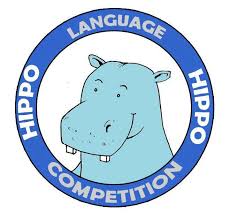 Planirani broj sati:5-6 nastavnih sati u sva 3. kruga natjecanja te ovisno u razini učenika koji se natječu.Cilj aktivnosti:Promicanje važnosti poznavanja engleskog jezika i okupljanja djece iz različitih zemalja u svrhu natjecanja u znanju engleskog jezika  i suradnji među učiteljima.Način realizacije aktivnosti:Aktivnost će se realizirati rješavanjem testova ( slušanje s razumijevanjem/čitanje s razumijevanjem) i pisanim uratkom( 2. krug natjecanja) ovisno o razini ( Hippo 1, Hippo 2 i Hippo 3) učenika u 3 kruga natjecanja.Vremenik aktivnosti:Aktivnost će se realizirati krajem veljače ( 1.krug natjecanja) i krajem ožujka (2.krug natjecanja)  2021.Namjena aktivnosti:Aktivnost je namjenjena svim učenicima  4. 5. i 8.  razreda  koji žele sudjelovati.Detaljan troškovnik aktivnosti:Roditelji potpisuju suglasnost i plaćaju kotizaciju u iznosu od 40,00 kn.Troškove poštarine  za poslane testove 1. i 2. krug natjecanja snosi škola.Ako se učenik plasira u 3. krug natjecanja, smještaj mu plaća organizator a troškove puta snosi škola. Način vrednovanja:Test slušanja s razumijevanjem/ Test čitanja s razumijevanjem i pisani uradak ( 2. krug natjecanja) i govor (3. krug natjecanja) Način korištenja rezultata vrednovanja aktivnosti:Učenici će dobiti povratnu informaciju o svom znanju iz engleskog jezika što je važno za njihovu samprocjenu.Nositelj aktivnosti:Učiteljica engleskog jezika  Iva ČekoUčiteljica likovne kulture  Ivana Skroza Planirani broj sati:1 nastavni sat Cilj aktivnosti:Promicanje važnosti poznavanja i promicanja  kulture engleskog jezika kroz oblježavanja Dana Sv. Patrika.Način realizacije aktivnosti:Aktivnost će se realizirati na način da će učenici na satu likovne kulture izraditi djeteline i ostale simbole vezane za Dan svetog Patrika.Učenici će igrati igru Irish musical shamrock.Svi učenici  i učiteljica će biti obučeni u zelenu boju,a učiteljica će pripremiti zeleni puding za sve.Vremenik aktivnosti:17.03. 2021.  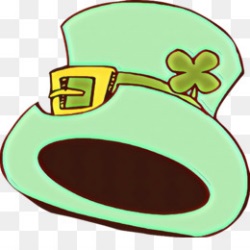 Namjena aktivnosti:Aktivnost je namjenjena svim učenicima  4. 5. i 8.  razreda.Detaljan troškovnik aktivnosti:Kolaž papir u zelenoj boji,ljepilo,škare.Način vrednovanja:Izrada plakata,izrada crteža,rješavanje kvizova,pisanje osvrta sa sata na zadanu temu.Način korištenja rezultata vrednovanja aktivnosti:Učenici će spoznati važnost promicanja  irske kulture te naučiti nešto novo o običajima Irske.Kurikulumsko područjeKurikulumsko područjeJezično komunikacijsko / Društveno-humanističkoJezično komunikacijsko / Društveno-humanističkoCiklus (razred)Ciklus (razred)2. ciklus 4-6 razred2. ciklus 4-6 razredCiljCiljInterpretirati zanimljivosti vezane uz određenu zemljuPripremiti prezentaciju o određenoj zemlji.Interpretirati zanimljivosti vezane uz određenu zemljuPripremiti prezentaciju o određenoj zemlji.Obrazloženje cilja (povezan s potrebama, interesima učenika i vrijednostima ŠK)Obrazloženje cilja (povezan s potrebama, interesima učenika i vrijednostima ŠK)Omogućiti učenicima drugačiji tip nastaveIstraživački tip projektaOmogućiti učenicima drugačiji tip nastaveIstraživački tip projektaOčekivani ishodi/postignuća (učenik će moći)Očekivani ishodi/postignuća (učenik će moći)Učenici će moći usporediti određenu zemlju s našom zemljom sa geografskog, povijesnog i lingvističkog aspekta.Učenici će moći kreirati slične događaje u budućnostiUčenici će moći usporediti određenu zemlju s našom zemljom sa geografskog, povijesnog i lingvističkog aspekta.Učenici će moći kreirati slične događaje u budućnostiNačin realizacijeOblikProjektna nastavaProjektna nastavaNačin realizacijeSudionici Učenici 4-6 razredaUčenici 4-6 razredaNačin realizacijeNačin učenja (što rade učenici)Prikupljanjem podatakaPripremanjem prezentacijePrikupljanjem podatakaPripremanjem prezentacijeNačin realizacijeMetode poučavanja (što rade učitelji)Grupni rad 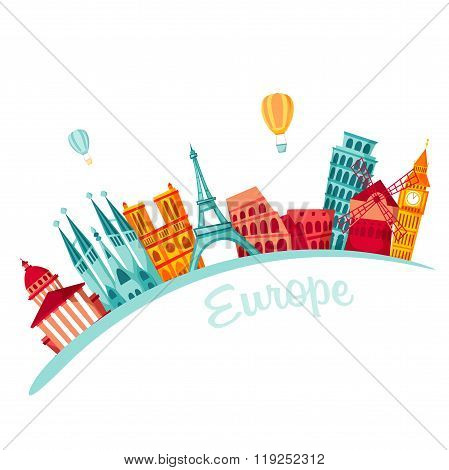 Grupni rad Način realizacijeTrajanje izvedbeSvibanj 2020.Svibanj 2020.Potrebni resursi/moguće teškoćePotrebni resursi/moguće teškoćeResursi:PlakatiMarkeriOstali uredski materijalPotrebni resursi/moguće teškoćePotrebni resursi/moguće teškoćeTeškoće:/Način praćenja i provedbe ishoda/postignućaNačin praćenja i provedbe ishoda/postignućaObjava na web stranici škole, objava u lokalnim i regionalnim novinama.Objava na web stranici škole, objava u lokalnim i regionalnim novinama.Odgovorne osobeOdgovorne osobeZoran Grgas i Karlo KlarinZoran Grgas i Karlo KlarinNaziv Božić u školi /Uskrs u školiPlanirani broj učenikaUčenici od 1-og do 8-og razredaVoditelj Učiteljice likovne kuluteUčiteljice razredne nastavePlanirani broj sati tjedno6 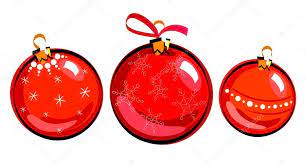 Ciljevi Kolektivni umjetnički projekt u kojeg će se uključiti svi učenici škole u svrhu esteskog oblikovanja školskog hola za vrijeme blagdana Božića i Uskrsa.Način realizacije Grupni rad učenika od 1.og do 8.og razreda.Vremenski okvir Tijekom mjeseca  studenogOsnovna namjena Kolektivni umjetnički projekt u kojeg će se uključiti svi učenici škole u svrhu esteskog oblikovanja školskog hola za vrijeme blagdana Božića i Uskrsa.Troškovnik 500 Kn Način vrednovanja Izložba učeničkih radova,objava vijesti na web stranici škole.Način korištenja rezultata vrednovanja Razvijanje samopouzdanja kod učenika.Socijalizacija učenika,razvijanje osjećaj zajedništva.Estesko oblikovanje i intervencije u interijeru škole.Planirani broj učenika0d 1.do 8.og razreda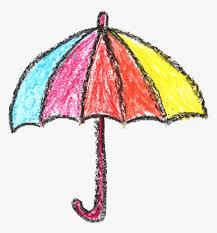 Voditelj Ivana Skroza,razrednici i učiteljice razredne nastave.Planirani broj sati tjedno2 satiPlanirani broj sati godišnje8 satiCiljevi Estetsko uređenje škole.recikliranje otpadaNačin realizacije Izložba u školiVremenski okvir Veljača,2021.Osnovna namjena Recikliranje otpada,estetsko uređenje škole.Troškovnik 100 KnNačin vrednovanja Izložba u školiNačin korištenja rezultata vrednovanja Učenici će naučiti kako prenamjeniti neupotrebljiv predmet u koristan dekorativni predmetPlanirani broj učenika0d 1.do 8.og razredaVoditelj Ivana Skroza,razrednici i učiteljice razredne nastave.Planirani broj sati tjedno/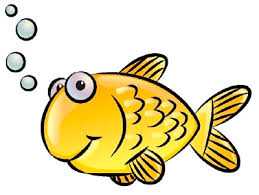 Ciljevi Sudjelovanje u foto natječajuNačin realizacije Izložba u školiVremenski okvir Listopad 2020.Osnovna namjena Troškovnik 300 KnNačin vrednovanja Izložba u školiNačin korištenja rezultata vrednovanja Tri najljepše fotografije će se razviti u većem format I ukrasiti jedan zid u školi.KURIKULUMSKO PODRUČJENositelj aktivnosti:Karlo Klarin, učitelj talijanskog jezika ,      Vinka Olivani, učiteljica matematike,    Ivana Skroza, učiteljica likovne kulture,                                        Mladen Šunjara, učitelj tehničke kulture             Planirani broj učenika:20 učenika od 6.-8. r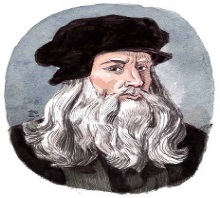 Planirani broj sati:10-12Cilj aktivnosti:Istražiti značaj znanstvenog rada i kulturološki utjecaj Leonarda Da Vincija kao likovnog umjetnika i mislioca na današnju znanost, kulturu i misao prigodom obilježavanja 500. godišnjice njegove smrti .Način realizacije aktivnosti: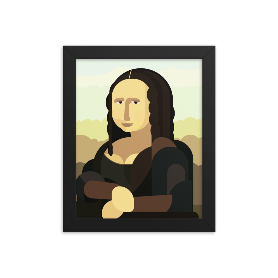 Podjela na timove i podjela zadataka po timovima (tim 1 istražuje Leonardovu biografiju i morat će je prezentirati na talijanskom jeziku koristeći se Prezi ili PPoint prezentacijom; tim 2 istražuje Leonarda kao likovnog umjetnika i priprema izlaganje i plakate (u Canva aplikaciji) na hrvatskom jeziku u suradnji s učiteljicom likovne kulture; tim 3 istražuje Leonardova znanstvena dostignuća i otkrića u suradnji s učiteljicom matematike, te svoja otkrića prezentira kroz plakate i prezentacije na hrvatskom jeziku, tim 4 istražuje koliko su aktualna i bitna za naš današnji svijet Leonardova otkrića i djela 500 godina nakon njegove smrti i svoja izlaganja pripremaju na hrvatskom jeziku uz pomoć učitelja tehničke kulture; tim 5 zadužen je za snimanje filma o projektu i organizaciju izložbe i diseminaciju projekta nakon njegovog završetka). Vremenik aktivnosti:Siječanj - Travanj 2021.Namjena aktivnosti:Upoznati se pobliže s radovima Leonarda Da Vincija te probuditi dječju maštu. Detaljan troškovnik aktivnosti:Materijal potreban za izradu makete. Sredstva za postavljanje izložbe.Način korištenja rezultata vrednovanja aktivnosti:Objava radova na stranicama škole.  Izložba učeničkih radova u holu škole. Objava članka na lokalnim portalima. Kurikulumsko područjeKurikulumsko područjeJEZIČNO-KOMUNIKACIJSKOJEZIČNO-KOMUNIKACIJSKOCiklus (razred)Ciklus (razred)3 CIKLUS 7 i 8 RAZRED3 CIKLUS 7 i 8 RAZREDCiljCiljPrevesti nekoliko pjesama u prozi autora V. Kaleba na talijanski.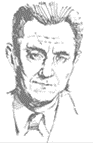 Prevesti nekoliko pjesama u prozi autora V. Kaleba na talijanski.Obrazloženje cilja (povezan s potrebama, interesima učenika i vrijednostima ŠK)Obrazloženje cilja (povezan s potrebama, interesima učenika i vrijednostima ŠK)Učenici će koristiti stečeno znanje u praksi.Učenik će saznati više informacija o čovjeku po kojem je nazvana škola.Učenik će se upoznati s njegovim djelima,Učenici će koristiti stečeno znanje u praksi.Učenik će saznati više informacija o čovjeku po kojem je nazvana škola.Učenik će se upoznati s njegovim djelima,Očekivani ishodi/postignuća (učenik će moći)Očekivani ishodi/postignuća (učenik će moći)Izražajno čitati literarno djelo na talijanskom jeziku pred publikom tijekom Dana Vjekoslava Kaleba u Tisnom.Izražajno čitati literarno djelo na talijanskom jeziku pred publikom tijekom Dana Vjekoslava Kaleba u Tisnom.Način realizacijeOblikRazredni projektRazredni projektNačin realizacijeSudionici Učenici 7 i 8  razredaUčenici 7 i 8  razredaNačin realizacijeNačin učenja (što rade učenici)Prevode, istražuju mogućnosti, pretražuju rječnikePrevode, istražuju mogućnosti, pretražuju rječnikeNačin realizacijeMetode poučavanja (što rade učitelji)Navode, pomažuNavode, pomažuNačin realizacijeTrajanje izvedbe2 školska sata2 školska sataPotrebni resursi/moguće teškoćePotrebni resursi/moguće teškoćeResursi:Knjige, rječniciPotrebni resursi/moguće teškoćePotrebni resursi/moguće teškoćeTeškoće:/Način praćenja i provedbe ishoda/postignućaNačin praćenja i provedbe ishoda/postignućaJavni nastup učenika povodom Dana Vjekoslava Kaleba.Javni nastup učenika povodom Dana Vjekoslava Kaleba.Odgovorne osobeOdgovorne osobeKarlo Klarin i Željka LjubićKarlo Klarin i Željka LjubićKurikulumsko područjeKurikulumsko područjeSigurnost i zaštita okoliša, prirodoslovno, umjetničko, jezično - komunikacijskoSigurnost i zaštita okoliša, prirodoslovno, umjetničko, jezično - komunikacijskoCiklus (razred)Ciklus (razred)2 ciklus (4 razred)2 ciklus (4 razred)CiljCiljUčenici će predstaviti vode svoga kraja kroz likovnu umjetnost, glazbu, legende vezane uz vodu i putem video uratka o posjetu obližnjem jezeru.Učenici će predstaviti vode svoga kraja kroz likovnu umjetnost, glazbu, legende vezane uz vodu i putem video uratka o posjetu obližnjem jezeru.Obrazloženje cilja (povezan s potrebama, interesima učenika i vrijednostima ŠK)Obrazloženje cilja (povezan s potrebama, interesima učenika i vrijednostima ŠK)Učenici će se pobliže upoznati s prirodnim znamenitostima svoga kraja.Učenici će koristiti znanje stranog jezika u praksi.Učenici će se pobliže upoznati s prirodnim znamenitostima svoga kraja.Učenici će koristiti znanje stranog jezika u praksi.Očekivani ishodi/postignuća (učenik će moći)Očekivani ishodi/postignuća (učenik će moći)Učenik će moći uploadati sam slike u repozitorij.Učenik će naučiti izraditi e-knjigu.Učenik će se naučiti služiti web-alatom Canva.Učenik će obogatiti svoj rječnik engleskog i talijanskog jezika.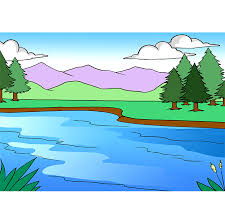 Učenik će moći uploadati sam slike u repozitorij.Učenik će naučiti izraditi e-knjigu.Učenik će se naučiti služiti web-alatom Canva.Učenik će obogatiti svoj rječnik engleskog i talijanskog jezika.Način realizacijeOblikE- twinning projektE- twinning projektNačin realizacijeSudionici Učenici 4. razreda PŠ JezeraUčenici 4. razreda PŠ JezeraNačin realizacijeNačin učenja (što rade učenici)Učenici se upoznaju s mogućnostima korištenja eTwinning platforme u svrhu obrazovanja, poboljšanja znanja stranog jezika, proširivanja znanja i opće kulture. Učitelji pružaju učenicima uvid u drukčiji način provođenja nastave, te im omogućavaju razvoj vlastite kreativnosti.Učenici se upoznaju s mogućnostima korištenja eTwinning platforme u svrhu obrazovanja, poboljšanja znanja stranog jezika, proširivanja znanja i opće kulture. Učitelji pružaju učenicima uvid u drukčiji način provođenja nastave, te im omogućavaju razvoj vlastite kreativnosti.Način realizacijeMetode poučavanja (što rade učitelji)Usmjerava i potiče učenike na rad, pruža im materijale uz pomoć kojih proučavaju određenu postavljenu temu. Konstruktivnom kritikom pomaže da konačan rezultat rada bude uspješan i vrijedan izlaganja.Usmjerava i potiče učenike na rad, pruža im materijale uz pomoć kojih proučavaju određenu postavljenu temu. Konstruktivnom kritikom pomaže da konačan rezultat rada bude uspješan i vrijedan izlaganja.Način realizacijeTrajanje izvedbeCijelu školsku godinuCijelu školsku godinuPotrebni resursi/moguće teškoćePotrebni resursi/moguće teškoćeResursi:Uredski materijal za kreiranje E-Twinning kutka.Potrebni resursi/moguće teškoćePotrebni resursi/moguće teškoćeTeškoće:Preopterećenost učenikaNačin praćenja i provedbe ishoda/postignućaNačin praćenja i provedbe ishoda/postignućaVirtualna izložba svih radova.Međusobna analiza i kritičko promišljanje Virtualna izložba svih radova.Međusobna analiza i kritičko promišljanje Odgovorne osobeOdgovorne osobeKarlo Klarin i Danijela MatešaKarlo Klarin i Danijela MatešaCilj:Mali korak za čovjeka…1. Ciklus:5.-8. razredi2. Obrazloženje cilja:Učenici na satu informatike šalju e-mail poruke svojim roditeljima, rodbini i prijateljima, u pravilu jednom mjesečno. Poruke su svaki mjesec drugačije i sadrže izuzetno jednostavne radnje koje za cilj imaju očuvanje okoliša i uštedu energije. Poruke sadrže i kratko objašnjenje svake aktivnosti, a objavile bi se i na stranicama škole.3. Očekivani ishodi postignuća:Razvijanje svijesti o važnosti zaštite okoliša i uštede energije4. Način realizacije:Oblik: dio nastavno-obrazovnog procesaSudionici: učenici 5.-8. razredaNačin učenja: razgovor i istraživanjeMetode poučavanja: Odabrana poruka piše se i prosljeđuje u skladu s pravilima pisanja e-maila5. Vrijeme realizacije Šk. God. 2020./21.6. Potrebni resursi:/7. Moguće teškoće:/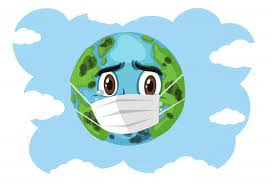 8. Način praćenja i provjereishoda/postignuća:/9. Odgovorne osobe:Učitelj Tehničke kulture Mladen ŠunjaraNositelj aktivnosti:Vinka Olivani, učiteljica matematikePlanirani broj učenika:Učenici 8. razreda, učenici kreativne matematičke grupeCilj aktivnosti:Popularizacija matematike te poticaj učenika za nastavak matematičkog obrazovanjaNačin realizacije aktivnostiPonavljanje i utvrđivanje nastavnih sadržaja  kroz izradu plakata, istraživanje podataka i prezentaciju projektaVremenik aktivnosti:2 školska sata u ožujku 2019.Namjena aktivnosti:Razviti sposobnosti i vještine rješavanja osnovnih matematičkih problema te ključnih kvalifikacija potrebnih za nastavak školovanja i rad.Detaljan troškovnik aktivnosti:Papir, hamer, markeri u bojiNačin korištenja rezultata vrednovanja aktivnosti:Zalaganje u grupnom radu ,naučiti samostalno pronalaziti podatke putem Interneta i koristiti ih u svakodnevnom životu.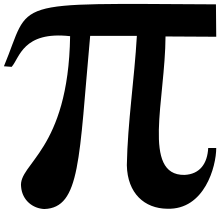 Cilj:Svjetski dan izumitelja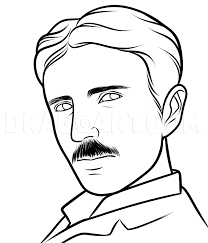 1. Ciklus:7. razred2. Obrazloženje cilja:Putovanjem kroz prošlost i budućnost upoznati osobe kojesu na neki način promijenile naše živote svojim izumuma.3. Očekivani ishodi postignuća:Učenici će upoznati mnoge izumiteljeUvidjeti važnost upornog rada i odvažnosti biti drugačijima4. Način realizacije:Oblik: frontalni, grupni, radioniceSudionici: učenici sedmog razredaNačin učenja: razgovor, izlaganje, istraživanjeMetode poučavanja: osmišljavanje, davanje uputa za rad, usmjeravanje, PP prezentacija5. Vrijeme realizacije Mjesec studeni ili prosinac6. Potrebni resursi:/7. Moguće teškoće:/8. Način praćenja i provjereishoda/postignuća:kviz9. Odgovorne osobe:Učitelj Tehničke kulture Mladen ŠunjaraNositelj aktivnosti:Vinka Olivani, učiteljica matematikeDanijela Mateša, Irena Višić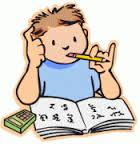 Planirani broj učenika:Učenici 5 - 8. razreda, razrednici , zainteresirani učitelji i učenici nižih razredaCilj aktivnosti:Popularizacija matematike te poticaj učenika za nastavak matematičkog obrazovanjaNačin realizacije aktivnostiVečer matematike je skup interaktivnih  radionica koje potiču izgradnju pozitivnog  stava prema matematici. Sudjelovanje u zabavnim aktivnostima otkriva često zaboravljenu zabavnu stranu matematikeVremenik aktivnosti:Prosinac 2018.Namjena aktivnosti:Razviti sposobnosti i vještine rješavanja Osnovnih matematičkih problema te ključnih kvalifikacija potrebnih za nastavak školovanja. Razvijati sposobnost za timsko učenje, odgovornost za rad, točnost i urednostDetaljan troškovnik aktivnosti:Nastavni listići za radne centre učenika od prvog do osmog razreda osnovne škole. pripremit će HMD i bit će dostupni svim  učiteljima koji žele sudjelovati. Učitelji će biti slobodni materijale prilagođavati, nadopunjavati i osmišljavati vlastite aktivnostiNačin korištenja rezultata vrednovanja aktivnosti:Postignuti rezultati na ekipnom natjecanju, anketno ispitivanje učeničkih interesaNositelj aktivnostiUčiteljica Mirna Markanović i knjižničarka Martina FantovPlanirani broj učenika13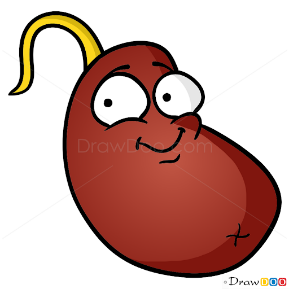 Cilj aktivnosti- upoznati ciklus razvoja biljke mahunarke: od upoznavanja sjemenki, sijanja, sadnje, promatranja i bilježenja rasta i sazrijevanja plodova- razvijati svijest o biljnom svijetu, motivirati učenike na uzgoj biljaka i praćenje njihovog razvoja- upoznati učenike s korisnošću biljnog svijeta i utjecaju na zdravlje ljudi- poticati traženje informacija iz enciklopedija i ostalih izvoraNačin realizacije aktivnosti- učenje kroz radionice upoznavanja sjemenki, sijanja i sadnje-vođenje dnevnika razvoja biljke-izrada plakataVremenik aktivnostiŠkolska godina 2020./2021. , veljača - lipanjNamjena aktivnostiUčenici 4. razredaDetaljan troškovnik aktivnosti:100 kn (sjemenke, zemlja, posude)Način vrednovanja/ korištenja rezultata vrednovanja aktivnosti- povratne informacije putem razgovora s učenicima- plakati- izvješće Cilj:Provedba projekta Maslina1. Ciklus:7. razred2. Obrazloženje cilja:Učenici na satu Tehničke kulture opisuju tehnološki proces dobivanja ulja na tradicionalni i suvremeni način.3. Očekivani ishodi postignuća:Prepoznati razliku tehnološkog i radnog procesaUočiti aktivnosti koje su dovele do poboljšanja ekoloških standarda, zaštite na radu i socijalno ekonomskih odnosa pri preradi maslina i proizvodnji ulja4. Način realizacije:Oblik: nastavna aktivnostSudionici: učenici i učitelj Tehničke kultureNačin učenja: Učenici će putem prezentacije ili plakata prikazati način dobivanja maslinovog ulja u prošlosti i sada i na taj način uočiti napredak procesa iz tehnološkog u radniMetode poučavanja: samostalno učenje, učenje otkrivanjem5. Vrijeme realizacije Dva školska sata tijekom listopada6. Potrebni resursi:/7. Moguće teškoće:/8. Način praćenja i provjereishoda/postignuća:Analiza i vrednovanje učeničkih radova, iznošenje zaključaka u grupnom radu9. Odgovorne osobe:Učitelj Tehničke kultura Mladen ŠunjaraOPIS PODRUČJAMeđupredmetne teme 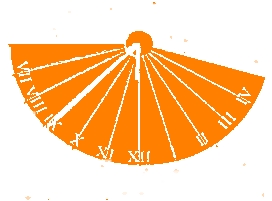 ODGOJNO-OBRAZOVNI CILJEVIIZVRŠITELJI AKTIVNOSTIMartina Fantov , Ivana Fržop, Mateo JokićVRIJEME REALIZACIJEDrugo polugodište 2021.METODE INAČINIREALIZACIJEKoristeći razne digitalne alate učenicima će se predstaviti zanimljivosti vezane za određeni datum. (Rođenje slavnih ličnosti, književnika, sportaša, znanstvenika i sl.)OČEKIVANI ODGOJNO-OBRAZOVNI ISHODI(učenici će moći)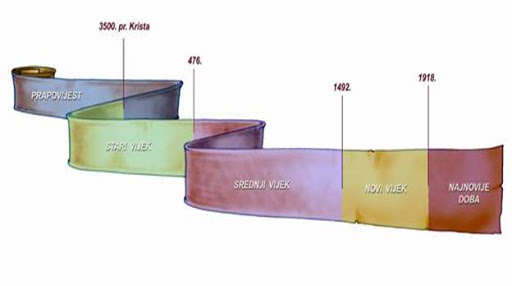 NAČIN PRAĆENJA I PROVJERE ISHODA / POSTIGNUĆAKvizCilj aktivnostiProširivati fond riječi i bogatstvo rječnika. Bolje se izražavati.  Isticati pojedine riječi i pojmove iz početnice, razumjeti ih i koristiti u svom rječniku.Namjena aktivnostiUčenici 1. r. TisnoNositelj aktivnostiUčiteljica prvog razredaNačin realizacije aktivnosti Načini učenja: čitanje, pisanje, objašnjavanje, govorenje riječi, slaganje u kuću.Metode poučavanja: metoda razgovora, demonstracije, izlaganje.Vremenik aktivnostiTijekom nastavne godine.Troškovnik aktivnostiPapir u boji, flomasteri. Način vrednovanjaUsmeno i pisano izražavanje. Nositelj aktivnosti: Edukatori NP Krka i učiteljice razredne nastavePlanirani broj učenika:učenici razredne nastavePlanirani broj sati: 5Cilj aktivnosti:Edukative radionice – Mali čuvari prirose, Nosi mi se zeleno, Dajmo više za šišmiše, Kap za slap, Legenda o zmajevoj djeci.Širenje znanja o zaštiti prirode i okoliša te kulturnopovijesne baštine. Dio programa ima preporuke MZO-aNačin realizacije aktivnosti:Edukatori NP Krka će zbog preporuka epidemiologa radionice održati preko Zooma, a materijale za rad će poslati nekoliko dana ranije u dogovoru s učiteljicama.Vremenik aktivnosti:Tijekom školske godine – obilježavanje prigodnih datumaNamjena aktivnosti:Upoznavanje svijeta NP Krka - prilagođeno uzrastu djeceDetaljan troškovnik aktivnosti:/Način vrednovanja:Kviz znanja, učenički radoviNačin korištenja rezultata vrednovanja aktivnosti: Rezultati se koriste u LK i PiD. Radionice zabilježiti fotoaparatom i objaviti na web stranici škole. Nositelj aktivnosti: Knjižničarke  u Narodnoj knjižnici i čitaonici Tisno i učitelji OŠ Vjekoslava KalebaPlanirani broj učenika:Svi učenici OŠ Vjekoslava Kaleba Planirani broj sati: 15-20Cilj aktivnosti: Upoznati mjesnu knjižnicu, ponoviti usvojene sadržaje o ponašanju na javnom mjestu. Razvijati kulturu čitanja knjiga. Sudjelovanje u projektima koje su osmislile knjižnjičarke npr.; Sat lektire u knjižniciNačin realizacije aktivnosti:Aktivnost će se realizirati različitim metodama i oblicima rada (čitanjem, pričanjem, pisanjem, igrom, individualnim i radom u skupinama) u Narodnoj knjižnici i čitaonici Tisno u dogovoru s knjižničarkama. Vremenik aktivnosti:Tjekom školske godine, obilježavanje važnijih datumaNamjena aktivnosti:Širenje kulture čitanja i razvijanje ljubavi prema knjizi i pisanoj riječi.Detaljan troškovnik aktivnosti:Prijevoz učenika.Način vrednovanja / korištenja rezultata vrednovanja aktivnosti:U redovnoj nastavi hrvatskog jezika, kviz znanja, objava na Web stranici škole, daljnja suradnja i planiranje radaCilj aktivnostiZaviiriti u svijet nevidljiv golom oku po vlastitom izboru. Učenici koji se odluće za mikroskopiranje sami će donjeti po vlastitom izboru objekt za mikroskopiranjeNamjena aktivnostiDružiti se jedan subotnji dan, naučiti nešto novo i otkriti da postoji čitav svijet nevidljiv golim okomNositelji aktivnostiučiteljica biologije 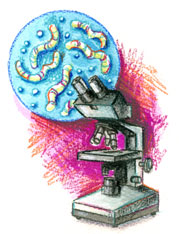 Način realizacije aktivnosti Svaki od učesnika će pripremiti svoj mikroskopski preparat i onda ga samostalno ili uz pomoć učiteljice pripremiti za promatranje pod mikroskopomVremenik aktivnostiJedna subota s povoljnijim vremenom u studenom. Ako zaimteresiranih bude više projekt se može ponoviti jednu subotu na proljećeTroškovnik aktivnosti/Način vrednovanjaNagrada je zadovoljstvo obavljenog zadatka i druženjeNositelj aktivnosti: Planirani broj učenika:Planirani broj sati: Cilj aktivnosti:prikupljanje starog papira u hrvatskim osnovnim školama Način realizacije aktivnosti:Vremenik aktivnosti:Namjena aktivnosti:Detaljan troškovnik aktivnosti:/Način vrednovanja:deset najboljih škola; 5 područnih i 5 matičnih koje sakupe najviše starog papira u svojoj kategoriji dobit će nagradu (prema sustavu bodovanja i nagrađivanja) u obliku donacije školi koju osigurava dm-drogerie markt d.o.o. u iznosu od 10.000 knNačin korištenja rezultata vrednovanja aktivnosti: Zabilježiti fotoaparatom i objaviti na web stranici škole. 